1	Úvod	42	Doplňujúce dokumenty	63	Popis zadania	64	Podrobná Definícia  vybavenia zariadení	95	SpôsobilosŤ	106	Školenia	137	Nevyhnutné podmienky dodavky A Služieb	148	Kalendár výkonu	169	zhodnosť so Štandardami a dokumentáciou	1610	obchodné podmienky PSA	1811	Predloženie ponuky	21Špecifikácia CONSULTATION/COMMANDEZvýšenie kapacity LR02 TrnavaProjekt: Zvýšenie kapacity linky LR02 TRReferenčné číslo: 01267_20_00008ReferenciaPSA: AO3937873Miesto doručenia: KupolaPodpisy na Služby týkajúce saAUT/EMFEDátumPodpisDCPRDátumPodpisVysielačOverenieOverenieOverenieOFFICIALISATIONVysielačMenoDátumPodpisOFFICIALISATIONTen 1/10/2019Marian KNIS17/09/2019Ten 1/10/2019DátumAktualizovanáPredmet úpravyStrana (Y)Modifikovaný (Y)1/10/19VšetkyMriežka z následných DIFFUSIONS DokumentuDátum difúzieDôvod na šírenie1/10/2019Konzultácie dodávateľaNOMDESTINATAIRESlužbyDESTINATAIRESeržantSúhrnÚvodÚvodÚvodÚvodPREAMBULETáto Špecifikácia bola napísaná v súlade so zásadami, ktoré sú súčasťou dohody o partnerstve a spolupráci, ktorá je, dostupná na: http://www.b2b.psa-peugeot-citroen.com/: V prípade problému kontaktovať nákupcu ACHETEUR, ďalej nazývané «CGE» vzťahuje sa len na Špecifikáciu, okrem osobitnej doložky tejto Špecifikácie.Konečná úplná ponuka bude dodaná ako je vyžadované v tomto dokumente na základe Všeobecnej Špecifikácie, pre objekt konzultácie.- Na pripomenutie sa postup objednávania a konzultácií riadi týmto všeobecným pravidlami:
- rovnaká konzultácia na nákup na základe rovnakých funkčných špecifikácií a automatizácií konzultácií (ktoré tvoria prvý návrh špecifikácií pre objednávku) a vyššie uvedených CGE,
- rozhodovanie o doručených počiatočných ponukách konzultovaných dodávateľov, FOURNISSEURS
- rokovania s jedným alebo viacerými dodávateľmi,
- na konci rokovaní odosielanie s dodávateľom potenciálne vybraný z funkčných špecifikácií a automatizácií objednávky, parafované, podpísané a datované,
- prijatie a kontrola jeho konečnej kompletnej ponuky, doplnená o kópiu funkčných špecifikácií a automatizácií objednávky, ktorá bola parafovaná, podpísaná a datovaná dodávateľom.
- emisia objednávky na dodávateľa definitívne vybraná.
V prípade rozporu medzi rôznymi dokumentmi pred emisiou objednávky bude zostupná sada priorít nasledovná:
- posledný projekt špecifikácií objednávky (funkčné a automatizačné),
-Špecifikácia,
- posledná počiatočná ponuka od dodávateľa,
-všetky ďalšie dokumenty.
• V prípade rozporu medzi rôznymi dokumentmi po vydaní PRÍKAZU bude zostupná sada priorít nasledovná:
- Špecifikácie objednávky; parafované, datované a podpísané BENEFICIAIRE a FOURNISSEUR,
- PRÍKAZ,
-CGE,
- konečná kompletná ponuka FOURNISSEUR,
-všetky ďalšie dokumenty.

Medzi BENEFICIAIRE a FOURNISSEUR sa berie iba francúzska verzia vyššie uvedených dokumentov, bez ohľadu na to, aké sú preklady jedného alebo druhého.

,Je špecifikované, že všeobecné podmienky dodávateľaaFOURNISSEUR sa v žiadnom prípade nebudú uplatňovať.

Nakoniec treba uviesť, že v súlade s vyššie uvedeným CGE patria špecifikácie konzultácií a objednávka k PSA, pokiaľ ide o tretie strany, prísne dôverné a že FOURNISSEUR by v žiadnom prípade nemal informovať tretiu stranu o svojej existencii alebo ich obsahu.
Špecifikuje sa tiež, že za špecifikáciu objednávky sa oplatí iba verzia špecifikácií zadaná spoločnosť PSA a FOURNISSEUR, ktorákoľvek iná verzia nemá zmluvnú hodnotu.PREAMBULETáto Špecifikácia bola napísaná v súlade so zásadami, ktoré sú súčasťou dohody o partnerstve a spolupráci, ktorá je, dostupná na: http://www.b2b.psa-peugeot-citroen.com/: V prípade problému kontaktovať nákupcu ACHETEUR, ďalej nazývané «CGE» vzťahuje sa len na Špecifikáciu, okrem osobitnej doložky tejto Špecifikácie.Konečná úplná ponuka bude dodaná ako je vyžadované v tomto dokumente na základe Všeobecnej Špecifikácie, pre objekt konzultácie.- Na pripomenutie sa postup objednávania a konzultácií riadi týmto všeobecným pravidlami:
- rovnaká konzultácia na nákup na základe rovnakých funkčných špecifikácií a automatizácií konzultácií (ktoré tvoria prvý návrh špecifikácií pre objednávku) a vyššie uvedených CGE,
- rozhodovanie o doručených počiatočných ponukách konzultovaných dodávateľov, FOURNISSEURS
- rokovania s jedným alebo viacerými dodávateľmi,
- na konci rokovaní odosielanie s dodávateľom potenciálne vybraný z funkčných špecifikácií a automatizácií objednávky, parafované, podpísané a datované,
- prijatie a kontrola jeho konečnej kompletnej ponuky, doplnená o kópiu funkčných špecifikácií a automatizácií objednávky, ktorá bola parafovaná, podpísaná a datovaná dodávateľom.
- emisia objednávky na dodávateľa definitívne vybraná.
V prípade rozporu medzi rôznymi dokumentmi pred emisiou objednávky bude zostupná sada priorít nasledovná:
- posledný projekt špecifikácií objednávky (funkčné a automatizačné),
-Špecifikácia,
- posledná počiatočná ponuka od dodávateľa,
-všetky ďalšie dokumenty.
• V prípade rozporu medzi rôznymi dokumentmi po vydaní PRÍKAZU bude zostupná sada priorít nasledovná:
- Špecifikácie objednávky; parafované, datované a podpísané BENEFICIAIRE a FOURNISSEUR,
- PRÍKAZ,
-CGE,
- konečná kompletná ponuka FOURNISSEUR,
-všetky ďalšie dokumenty.

Medzi BENEFICIAIRE a FOURNISSEUR sa berie iba francúzska verzia vyššie uvedených dokumentov, bez ohľadu na to, aké sú preklady jedného alebo druhého.

,Je špecifikované, že všeobecné podmienky dodávateľaaFOURNISSEUR sa v žiadnom prípade nebudú uplatňovať.

Nakoniec treba uviesť, že v súlade s vyššie uvedeným CGE patria špecifikácie konzultácií a objednávka k PSA, pokiaľ ide o tretie strany, prísne dôverné a že FOURNISSEUR by v žiadnom prípade nemal informovať tretiu stranu o svojej existencii alebo ich obsahu.
Špecifikuje sa tiež, že za špecifikáciu objednávky sa oplatí iba verzia špecifikácií zadaná spoločnosť PSA a FOURNISSEUR, ktorákoľvek iná verzia nemá zmluvnú hodnotu.PREAMBULETáto Špecifikácia bola napísaná v súlade so zásadami, ktoré sú súčasťou dohody o partnerstve a spolupráci, ktorá je, dostupná na: http://www.b2b.psa-peugeot-citroen.com/: V prípade problému kontaktovať nákupcu ACHETEUR, ďalej nazývané «CGE» vzťahuje sa len na Špecifikáciu, okrem osobitnej doložky tejto Špecifikácie.Konečná úplná ponuka bude dodaná ako je vyžadované v tomto dokumente na základe Všeobecnej Špecifikácie, pre objekt konzultácie.- Na pripomenutie sa postup objednávania a konzultácií riadi týmto všeobecným pravidlami:
- rovnaká konzultácia na nákup na základe rovnakých funkčných špecifikácií a automatizácií konzultácií (ktoré tvoria prvý návrh špecifikácií pre objednávku) a vyššie uvedených CGE,
- rozhodovanie o doručených počiatočných ponukách konzultovaných dodávateľov, FOURNISSEURS
- rokovania s jedným alebo viacerými dodávateľmi,
- na konci rokovaní odosielanie s dodávateľom potenciálne vybraný z funkčných špecifikácií a automatizácií objednávky, parafované, podpísané a datované,
- prijatie a kontrola jeho konečnej kompletnej ponuky, doplnená o kópiu funkčných špecifikácií a automatizácií objednávky, ktorá bola parafovaná, podpísaná a datovaná dodávateľom.
- emisia objednávky na dodávateľa definitívne vybraná.
V prípade rozporu medzi rôznymi dokumentmi pred emisiou objednávky bude zostupná sada priorít nasledovná:
- posledný projekt špecifikácií objednávky (funkčné a automatizačné),
-Špecifikácia,
- posledná počiatočná ponuka od dodávateľa,
-všetky ďalšie dokumenty.
• V prípade rozporu medzi rôznymi dokumentmi po vydaní PRÍKAZU bude zostupná sada priorít nasledovná:
- Špecifikácie objednávky; parafované, datované a podpísané BENEFICIAIRE a FOURNISSEUR,
- PRÍKAZ,
-CGE,
- konečná kompletná ponuka FOURNISSEUR,
-všetky ďalšie dokumenty.

Medzi BENEFICIAIRE a FOURNISSEUR sa berie iba francúzska verzia vyššie uvedených dokumentov, bez ohľadu na to, aké sú preklady jedného alebo druhého.

,Je špecifikované, že všeobecné podmienky dodávateľaaFOURNISSEUR sa v žiadnom prípade nebudú uplatňovať.

Nakoniec treba uviesť, že v súlade s vyššie uvedeným CGE patria špecifikácie konzultácií a objednávka k PSA, pokiaľ ide o tretie strany, prísne dôverné a že FOURNISSEUR by v žiadnom prípade nemal informovať tretiu stranu o svojej existencii alebo ich obsahu.
Špecifikuje sa tiež, že za špecifikáciu objednávky sa oplatí iba verzia špecifikácií zadaná spoločnosť PSA a FOURNISSEUR, ktorákoľvek iná verzia nemá zmluvnú hodnotu.PREAMBULETáto Špecifikácia bola napísaná v súlade so zásadami, ktoré sú súčasťou dohody o partnerstve a spolupráci, ktorá je, dostupná na: http://www.b2b.psa-peugeot-citroen.com/: V prípade problému kontaktovať nákupcu ACHETEUR, ďalej nazývané «CGE» vzťahuje sa len na Špecifikáciu, okrem osobitnej doložky tejto Špecifikácie.Konečná úplná ponuka bude dodaná ako je vyžadované v tomto dokumente na základe Všeobecnej Špecifikácie, pre objekt konzultácie.- Na pripomenutie sa postup objednávania a konzultácií riadi týmto všeobecným pravidlami:
- rovnaká konzultácia na nákup na základe rovnakých funkčných špecifikácií a automatizácií konzultácií (ktoré tvoria prvý návrh špecifikácií pre objednávku) a vyššie uvedených CGE,
- rozhodovanie o doručených počiatočných ponukách konzultovaných dodávateľov, FOURNISSEURS
- rokovania s jedným alebo viacerými dodávateľmi,
- na konci rokovaní odosielanie s dodávateľom potenciálne vybraný z funkčných špecifikácií a automatizácií objednávky, parafované, podpísané a datované,
- prijatie a kontrola jeho konečnej kompletnej ponuky, doplnená o kópiu funkčných špecifikácií a automatizácií objednávky, ktorá bola parafovaná, podpísaná a datovaná dodávateľom.
- emisia objednávky na dodávateľa definitívne vybraná.
V prípade rozporu medzi rôznymi dokumentmi pred emisiou objednávky bude zostupná sada priorít nasledovná:
- posledný projekt špecifikácií objednávky (funkčné a automatizačné),
-Špecifikácia,
- posledná počiatočná ponuka od dodávateľa,
-všetky ďalšie dokumenty.
• V prípade rozporu medzi rôznymi dokumentmi po vydaní PRÍKAZU bude zostupná sada priorít nasledovná:
- Špecifikácie objednávky; parafované, datované a podpísané BENEFICIAIRE a FOURNISSEUR,
- PRÍKAZ,
-CGE,
- konečná kompletná ponuka FOURNISSEUR,
-všetky ďalšie dokumenty.

Medzi BENEFICIAIRE a FOURNISSEUR sa berie iba francúzska verzia vyššie uvedených dokumentov, bez ohľadu na to, aké sú preklady jedného alebo druhého.

,Je špecifikované, že všeobecné podmienky dodávateľaaFOURNISSEUR sa v žiadnom prípade nebudú uplatňovať.

Nakoniec treba uviesť, že v súlade s vyššie uvedeným CGE patria špecifikácie konzultácií a objednávka k PSA, pokiaľ ide o tretie strany, prísne dôverné a že FOURNISSEUR by v žiadnom prípade nemal informovať tretiu stranu o svojej existencii alebo ich obsahu.
Špecifikuje sa tiež, že za špecifikáciu objednávky sa oplatí iba verzia špecifikácií zadaná spoločnosť PSA a FOURNISSEUR, ktorákoľvek iná verzia nemá zmluvnú hodnotu.Terminológia dodatočná ku všeobecným podmienkam výkonuSlová napísané veľkými písmenami v tejto Špecifikácii majú nasledujúci zmysel, alebo sa podáva v CGE.FILIALES:
Akákoľvek entita, ktorá je prítomná alebo má prísť, je riadená priamo alebo nepriamo prostredníctvom PSA, alebo ktorá riadi priamo alebo nepriamo PSA alebo ktorá je priamo alebo nepriamo pod rovnakou kontrolou ako PCA. Na tento účel je potrebné počuť „kontrolu“ v zmysle článku L233.3 Nouveau Code de Commerce. Rozumie sa tiež, že subjekty, ktorých PSA (a / alebo jeden alebo viac FILIALes) kontrolujú (NT) najmenej 50% kapitálu, sa v tejto definícii chápu.Akýkoľvek prvok, patriaca skupine pred dátumom začatia PRESTÁCIE alebo ktorý následne získal k uvedenému dátumu, ale striktne nezávislým spôsobom, bez ohľadu na povahu alebo tvar tohto prvku (znalosti, metóda, návrh nástroja, postup, softvér, výsledok skúšok atď.), ktorý je alebo nie je chránený alebo nie je chrániteľný priemyselným alebo intelektuálnym vlastníckym právomVýkonných pracovníkov: Vlastní ľudia poverení FOURNISSEURom na vykonávanie.prestatioNS.RESULTAT:Akýkoľvek nový prvok, produkt v určitom čase, ktorý je vykonávaním PRESTÁCIE, nejakým charakterom a nejakou formou, že je to najmä znalosť, metóda, návrh nástroja, prototyp, proces, softvér, dodávka, či už je alebo nie sú chránené alebo nie sú chránené zákonom o duševnom vlastníctve alebo priemyselným odvetvím okrem informácií.ENSEMBLIER: (INTEGRATEUR): Spoločnosť, ktorá integruje stroj alebo prvok do PSA. Návrhár je zodpovedný za pilotné testovanie celého projektu a musí sa hlásiť u PSA.Terminológia dodatočná ku všeobecným podmienkam výkonuSlová napísané veľkými písmenami v tejto Špecifikácii majú nasledujúci zmysel, alebo sa podáva v CGE.FILIALES:
Akákoľvek entita, ktorá je prítomná alebo má prísť, je riadená priamo alebo nepriamo prostredníctvom PSA, alebo ktorá riadi priamo alebo nepriamo PSA alebo ktorá je priamo alebo nepriamo pod rovnakou kontrolou ako PCA. Na tento účel je potrebné počuť „kontrolu“ v zmysle článku L233.3 Nouveau Code de Commerce. Rozumie sa tiež, že subjekty, ktorých PSA (a / alebo jeden alebo viac FILIALes) kontrolujú (NT) najmenej 50% kapitálu, sa v tejto definícii chápu.Akýkoľvek prvok, patriaca skupine pred dátumom začatia PRESTÁCIE alebo ktorý následne získal k uvedenému dátumu, ale striktne nezávislým spôsobom, bez ohľadu na povahu alebo tvar tohto prvku (znalosti, metóda, návrh nástroja, postup, softvér, výsledok skúšok atď.), ktorý je alebo nie je chránený alebo nie je chrániteľný priemyselným alebo intelektuálnym vlastníckym právomVýkonných pracovníkov: Vlastní ľudia poverení FOURNISSEURom na vykonávanie.prestatioNS.RESULTAT:Akýkoľvek nový prvok, produkt v určitom čase, ktorý je vykonávaním PRESTÁCIE, nejakým charakterom a nejakou formou, že je to najmä znalosť, metóda, návrh nástroja, prototyp, proces, softvér, dodávka, či už je alebo nie sú chránené alebo nie sú chránené zákonom o duševnom vlastníctve alebo priemyselným odvetvím okrem informácií.ENSEMBLIER: (INTEGRATEUR): Spoločnosť, ktorá integruje stroj alebo prvok do PSA. Návrhár je zodpovedný za pilotné testovanie celého projektu a musí sa hlásiť u PSA.Terminológia dodatočná ku všeobecným podmienkam výkonuSlová napísané veľkými písmenami v tejto Špecifikácii majú nasledujúci zmysel, alebo sa podáva v CGE.FILIALES:
Akákoľvek entita, ktorá je prítomná alebo má prísť, je riadená priamo alebo nepriamo prostredníctvom PSA, alebo ktorá riadi priamo alebo nepriamo PSA alebo ktorá je priamo alebo nepriamo pod rovnakou kontrolou ako PCA. Na tento účel je potrebné počuť „kontrolu“ v zmysle článku L233.3 Nouveau Code de Commerce. Rozumie sa tiež, že subjekty, ktorých PSA (a / alebo jeden alebo viac FILIALes) kontrolujú (NT) najmenej 50% kapitálu, sa v tejto definícii chápu.Akýkoľvek prvok, patriaca skupine pred dátumom začatia PRESTÁCIE alebo ktorý následne získal k uvedenému dátumu, ale striktne nezávislým spôsobom, bez ohľadu na povahu alebo tvar tohto prvku (znalosti, metóda, návrh nástroja, postup, softvér, výsledok skúšok atď.), ktorý je alebo nie je chránený alebo nie je chrániteľný priemyselným alebo intelektuálnym vlastníckym právomVýkonných pracovníkov: Vlastní ľudia poverení FOURNISSEURom na vykonávanie.prestatioNS.RESULTAT:Akýkoľvek nový prvok, produkt v určitom čase, ktorý je vykonávaním PRESTÁCIE, nejakým charakterom a nejakou formou, že je to najmä znalosť, metóda, návrh nástroja, prototyp, proces, softvér, dodávka, či už je alebo nie sú chránené alebo nie sú chránené zákonom o duševnom vlastníctve alebo priemyselným odvetvím okrem informácií.ENSEMBLIER: (INTEGRATEUR): Spoločnosť, ktorá integruje stroj alebo prvok do PSA. Návrhár je zodpovedný za pilotné testovanie celého projektu a musí sa hlásiť u PSA.Terminológia dodatočná ku všeobecným podmienkam výkonuSlová napísané veľkými písmenami v tejto Špecifikácii majú nasledujúci zmysel, alebo sa podáva v CGE.FILIALES:
Akákoľvek entita, ktorá je prítomná alebo má prísť, je riadená priamo alebo nepriamo prostredníctvom PSA, alebo ktorá riadi priamo alebo nepriamo PSA alebo ktorá je priamo alebo nepriamo pod rovnakou kontrolou ako PCA. Na tento účel je potrebné počuť „kontrolu“ v zmysle článku L233.3 Nouveau Code de Commerce. Rozumie sa tiež, že subjekty, ktorých PSA (a / alebo jeden alebo viac FILIALes) kontrolujú (NT) najmenej 50% kapitálu, sa v tejto definícii chápu.Akýkoľvek prvok, patriaca skupine pred dátumom začatia PRESTÁCIE alebo ktorý následne získal k uvedenému dátumu, ale striktne nezávislým spôsobom, bez ohľadu na povahu alebo tvar tohto prvku (znalosti, metóda, návrh nástroja, postup, softvér, výsledok skúšok atď.), ktorý je alebo nie je chránený alebo nie je chrániteľný priemyselným alebo intelektuálnym vlastníckym právomVýkonných pracovníkov: Vlastní ľudia poverení FOURNISSEURom na vykonávanie.prestatioNS.RESULTAT:Akýkoľvek nový prvok, produkt v určitom čase, ktorý je vykonávaním PRESTÁCIE, nejakým charakterom a nejakou formou, že je to najmä znalosť, metóda, návrh nástroja, prototyp, proces, softvér, dodávka, či už je alebo nie sú chránené alebo nie sú chránené zákonom o duševnom vlastníctve alebo priemyselným odvetvím okrem informácií.ENSEMBLIER: (INTEGRATEUR): Spoločnosť, ktorá integruje stroj alebo prvok do PSA. Návrhár je zodpovedný za pilotné testovanie celého projektu a musí sa hlásiť u PSA.SkratkyAMDEC = analyzovať Des druhy De defaillance et leur criticité (FMEA)CdC = cahier Des charge špecifikáciaC/NC = conforme/non conforme»CGE = špecifické podmienky výkonuPV = procès-verbalRéf = référenceSkratkyAMDEC = analyzovať Des druhy De defaillance et leur criticité (FMEA)CdC = cahier Des charge špecifikáciaC/NC = conforme/non conforme»CGE = špecifické podmienky výkonuPV = procès-verbalRéf = référenceSkratkyAMDEC = analyzovať Des druhy De defaillance et leur criticité (FMEA)CdC = cahier Des charge špecifikáciaC/NC = conforme/non conforme»CGE = špecifické podmienky výkonuPV = procès-verbalRéf = référenceSkratkyAMDEC = analyzovať Des druhy De defaillance et leur criticité (FMEA)CdC = cahier Des charge špecifikáciaC/NC = conforme/non conforme»CGE = špecifické podmienky výkonuPV = procès-verbalRéf = référencePrevalenciaV prípade rozporu medzi prekladom prítomného CdC bez ohľadu na autora a francúzsko-anglickou verziou sa medzi stranami prevezme iba francúzsko-anglická verzia.

Odvolanie: výraz „BENEFICIAIRE“ tiež označuje „PCA“ alebo „GROUPE PSA“ alebo „PSA“.
Termín „FOURNISSEUR“ tiež označuje „PRESTATAIRE“ alebo „SOCIETE“.PrevalenciaV prípade rozporu medzi prekladom prítomného CdC bez ohľadu na autora a francúzsko-anglickou verziou sa medzi stranami prevezme iba francúzsko-anglická verzia.

Odvolanie: výraz „BENEFICIAIRE“ tiež označuje „PCA“ alebo „GROUPE PSA“ alebo „PSA“.
Termín „FOURNISSEUR“ tiež označuje „PRESTATAIRE“ alebo „SOCIETE“.PrevalenciaV prípade rozporu medzi prekladom prítomného CdC bez ohľadu na autora a francúzsko-anglickou verziou sa medzi stranami prevezme iba francúzsko-anglická verzia.

Odvolanie: výraz „BENEFICIAIRE“ tiež označuje „PCA“ alebo „GROUPE PSA“ alebo „PSA“.
Termín „FOURNISSEUR“ tiež označuje „PRESTATAIRE“ alebo „SOCIETE“.PrevalenciaV prípade rozporu medzi prekladom prítomného CdC bez ohľadu na autora a francúzsko-anglickou verziou sa medzi stranami prevezme iba francúzsko-anglická verzia.

Odvolanie: výraz „BENEFICIAIRE“ tiež označuje „PCA“ alebo „GROUPE PSA“ alebo „PSA“.
Termín „FOURNISSEUR“ tiež označuje „PRESTATAIRE“ alebo „SOCIETE“.DoplŇujÚce dokumentySúčasná špecifikácia je doplnená nasledujúcimi dokumentami:DoplŇujÚce dokumentySúčasná špecifikácia je doplnená nasledujúcimi dokumentami:DoplŇujÚce dokumentySúčasná špecifikácia je doplnená nasledujúcimi dokumentami:DoplŇujÚce dokumentySúčasná špecifikácia je doplnená nasledujúcimi dokumentami:OznačenieOznačenieOdkazOdkazŠpecifikácie automatismsŠpecifikácie automatismsPozri dodatok 5Pozri dodatok 5POpis ZadaniaÚčelom týchto špecifikácií je nákup inovatívneho materiálu robotov a úprav / softvérových špecifických úprav, aby sa dosiahli výkony požadované ďalej v týchto špecifikáciách.POpis ZadaniaÚčelom týchto špecifikácií je nákup inovatívneho materiálu robotov a úprav / softvérových špecifických úprav, aby sa dosiahli výkony požadované ďalej v týchto špecifikáciách.POpis ZadaniaÚčelom týchto špecifikácií je nákup inovatívneho materiálu robotov a úprav / softvérových špecifických úprav, aby sa dosiahli výkony požadované ďalej v týchto špecifikáciách.POpis ZadaniaÚčelom týchto špecifikácií je nákup inovatívneho materiálu robotov a úprav / softvérových špecifických úprav, aby sa dosiahli výkony požadované ďalej v týchto špecifikáciách.C/NCC/NCZákladný rozklad dodávokDodávka obsahuje: Základný rozklad dodávokDodávka obsahuje: Základný rozklad dodávokDodávka obsahuje: Základný rozklad dodávokDodávka obsahuje: OznačenieOznačenieFunkčná CdC odkazČasový harmonogram projektu: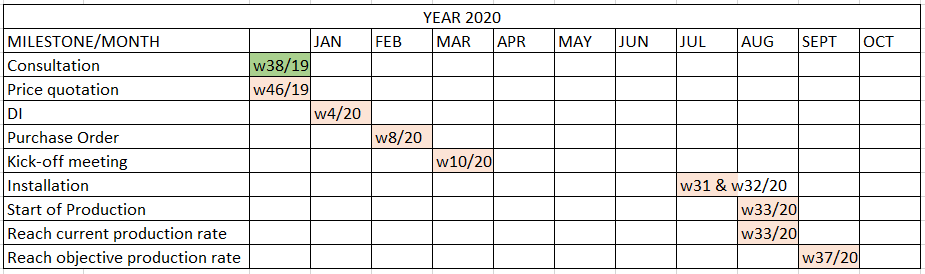 Simulácia trajektórií všetkých dielov linky LDR2 pre vybraný typ robotov potrebný na dosiahnutie požadovaného potenciálu. Časový harmonogram projektu:Simulácia trajektórií všetkých dielov linky LDR2 pre vybraný typ robotov potrebný na dosiahnutie požadovaného potenciálu. Nákup 6+1inovatívnych robotov Hight performance s príslušnou výbavou (PN, Coval, s pripojením...), Rb 01,02,11,21,31,41 & Rb do testovacej zónyNákup 6+1inovatívnych robotov Hight performance s príslušnou výbavou (PN, Coval, s pripojením...), Rb 01,02,11,21,31,41 & Rb do testovacej zónyProgramovanie nových trajektórií pre diely využívané na LR02. (Komunikácia s lismi), pripojenie kamerového systému  pre komunikáciu robot-lis..Demontáž / montáž robotov s novou doskou, ak je to potrebné.Kusovník nových častí.Doplnkové akcie na dosiahnutie cieľa zadania, ak je to potrebné (zmena komunikácie na PROFINET)Certifikácie IT nových prvkov zavedených do tejto radyProgramovanie nových trajektórií pre diely využívané na LR02. (Komunikácia s lismi), pripojenie kamerového systému  pre komunikáciu robot-lis..Demontáž / montáž robotov s novou doskou, ak je to potrebné.Kusovník nových častí.Doplnkové akcie na dosiahnutie cieľa zadania, ak je to potrebné (zmena komunikácie na PROFINET)Certifikácie IT nových prvkov zavedených do tejto rady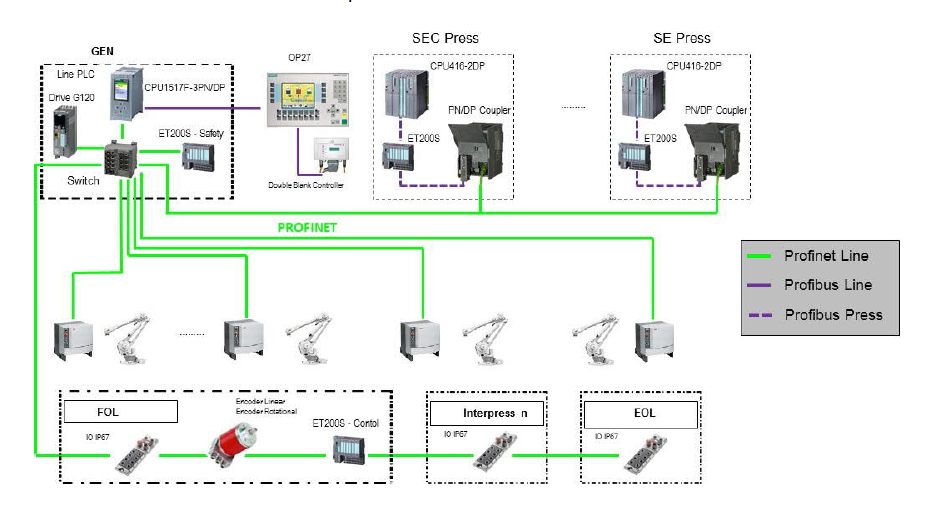 Výrobný závod PSAVýrobný závod PSAVýrobný závod PSAVýrobný závod PSAC/NCC/NCMailová adresa v mieste, kde sa dodávka buda nainštalovaná:PSA PEUGEOT CTROENTRNAVAAutomobilová ulica 1Lisovňa TR01917 01 Trnava, SlovenskoMailová adresa v mieste, kde sa dodávka buda nainštalovaná:PSA PEUGEOT CTROENTRNAVAAutomobilová ulica 1Lisovňa TR01917 01 Trnava, SlovenskoMailová adresa v mieste, kde sa dodávka buda nainštalovaná:PSA PEUGEOT CTROENTRNAVAAutomobilová ulica 1Lisovňa TR01917 01 Trnava, SlovenskoMailová adresa v mieste, kde sa dodávka buda nainštalovaná:PSA PEUGEOT CTROENTRNAVAAutomobilová ulica 1Lisovňa TR01917 01 Trnava, SlovenskoC/NCC/NCÚdaje z výrobyPrevádzkové podmienky:Výroba týždenne na 4 zmeny 3x8h & víkendová zmena 2x12hRočná výroba počas 51 týždňov.Údaje z výrobyPrevádzkové podmienky:Výroba týždenne na 4 zmeny 3x8h & víkendová zmena 2x12hRočná výroba počas 51 týždňov.Údaje z výrobyPrevádzkové podmienky:Výroba týždenne na 4 zmeny 3x8h & víkendová zmena 2x12hRočná výroba počas 51 týždňov.Údaje z výrobyPrevádzkové podmienky:Výroba týždenne na 4 zmeny 3x8h & víkendová zmena 2x12hRočná výroba počas 51 týždňov.Očakávané výstupyZvýŠenie kapacity výroby:Zvýšiť kapacitu 2údery/1min = 2700úderov/1 deň. Cieľ = súčasná kapacita9300 + 2700 = 12000 úderov/deňLinka je plne automatická, okrem zóny nakladania dielov do kontajnerov na konci linky. Čas otvorenia je 22,5h/deň. Ako ukazovateľ, priemerný takt linky musí byť pevne stanovený na 10.5 úderov za minútu priemer pre všetky diely vyrábané na danej linke. Očakávané výstupyZvýŠenie kapacity výroby:Zvýšiť kapacitu 2údery/1min = 2700úderov/1 deň. Cieľ = súčasná kapacita9300 + 2700 = 12000 úderov/deňLinka je plne automatická, okrem zóny nakladania dielov do kontajnerov na konci linky. Čas otvorenia je 22,5h/deň. Ako ukazovateľ, priemerný takt linky musí byť pevne stanovený na 10.5 úderov za minútu priemer pre všetky diely vyrábané na danej linke. Očakávané výstupyZvýŠenie kapacity výroby:Zvýšiť kapacitu 2údery/1min = 2700úderov/1 deň. Cieľ = súčasná kapacita9300 + 2700 = 12000 úderov/deňLinka je plne automatická, okrem zóny nakladania dielov do kontajnerov na konci linky. Čas otvorenia je 22,5h/deň. Ako ukazovateľ, priemerný takt linky musí byť pevne stanovený na 10.5 úderov za minútu priemer pre všetky diely vyrábané na danej linke. Očakávané výstupyZvýŠenie kapacity výroby:Zvýšiť kapacitu 2údery/1min = 2700úderov/1 deň. Cieľ = súčasná kapacita9300 + 2700 = 12000 úderov/deňLinka je plne automatická, okrem zóny nakladania dielov do kontajnerov na konci linky. Čas otvorenia je 22,5h/deň. Ako ukazovateľ, priemerný takt linky musí byť pevne stanovený na 10.5 úderov za minútu priemer pre všetky diely vyrábané na danej linke. SpôĽahlivosŤ zariadenia:Spoľahlivosť zariadenia od FOURNISSEUR pri konečnej prebierke je stanovené na najmenej 99.7%, vychádza z aktuálneho priemeru spoľahlivosti zariadenia, berú sa do úvahy iba zastavenia spôsobené poruchami zariadenia od dodávateľa.SpôĽahlivosŤ zariadenia:Spoľahlivosť zariadenia od FOURNISSEUR pri konečnej prebierke je stanovené na najmenej 99.7%, vychádza z aktuálneho priemeru spoľahlivosti zariadenia, berú sa do úvahy iba zastavenia spôsobené poruchami zariadenia od dodávateľa.SpôĽahlivosŤ zariadenia:Spoľahlivosť zariadenia od FOURNISSEUR pri konečnej prebierke je stanovené na najmenej 99.7%, vychádza z aktuálneho priemeru spoľahlivosti zariadenia, berú sa do úvahy iba zastavenia spôsobené poruchami zariadenia od dodávateľa.SpôĽahlivosŤ zariadenia:Spoľahlivosť zariadenia od FOURNISSEUR pri konečnej prebierke je stanovené na najmenej 99.7%, vychádza z aktuálneho priemeru spoľahlivosti zariadenia, berú sa do úvahy iba zastavenia spôsobené poruchami zariadenia od dodávateľa.ÚDRŽba:Všetko bude myslené a uskutočňované privilegovaním preventívnej údržby. Každá chyba bude musieť byť veľmi ľahko zobraziteľná a jej ľahké ošetrenie.
Všetko bude potrebné predvídať, aby sa mohli vykonať zásahy na poruchách a údržbárske činnosti (napríklad: výmena nového robota nebude trvať dlhšie ako pôvodný).
Musí sa uľahčiť prístup k prvkom, ktoré sa často kontrolujú.
Dodávateľ nám bude musieť poskytnúť rozsahy údržby všetkých nových prvkov, s časom nevyhnutným na vytvorenie rozsahuÚDRŽba:Všetko bude myslené a uskutočňované privilegovaním preventívnej údržby. Každá chyba bude musieť byť veľmi ľahko zobraziteľná a jej ľahké ošetrenie.
Všetko bude potrebné predvídať, aby sa mohli vykonať zásahy na poruchách a údržbárske činnosti (napríklad: výmena nového robota nebude trvať dlhšie ako pôvodný).
Musí sa uľahčiť prístup k prvkom, ktoré sa často kontrolujú.
Dodávateľ nám bude musieť poskytnúť rozsahy údržby všetkých nových prvkov, s časom nevyhnutným na vytvorenie rozsahuÚDRŽba:Všetko bude myslené a uskutočňované privilegovaním preventívnej údržby. Každá chyba bude musieť byť veľmi ľahko zobraziteľná a jej ľahké ošetrenie.
Všetko bude potrebné predvídať, aby sa mohli vykonať zásahy na poruchách a údržbárske činnosti (napríklad: výmena nového robota nebude trvať dlhšie ako pôvodný).
Musí sa uľahčiť prístup k prvkom, ktoré sa často kontrolujú.
Dodávateľ nám bude musieť poskytnúť rozsahy údržby všetkých nových prvkov, s časom nevyhnutným na vytvorenie rozsahuÚDRŽba:Všetko bude myslené a uskutočňované privilegovaním preventívnej údržby. Každá chyba bude musieť byť veľmi ľahko zobraziteľná a jej ľahké ošetrenie.
Všetko bude potrebné predvídať, aby sa mohli vykonať zásahy na poruchách a údržbárske činnosti (napríklad: výmena nového robota nebude trvať dlhšie ako pôvodný).
Musí sa uľahčiť prístup k prvkom, ktoré sa často kontrolujú.
Dodávateľ nám bude musieť poskytnúť rozsahy údržby všetkých nových prvkov, s časom nevyhnutným na vytvorenie rozsahuVÝmena konvoja:Zmena konvoja nepresiahne 4 minút (práčka a nástroje výmena chápadiel).Čas na zmenu konvoja je meraný medzi momentom výroby posledného dielu konvoja N do momentu výroby prvého dielu konvoja N+1 na výstupnom páse. VÝmena konvoja:Zmena konvoja nepresiahne 4 minút (práčka a nástroje výmena chápadiel).Čas na zmenu konvoja je meraný medzi momentom výroby posledného dielu konvoja N do momentu výroby prvého dielu konvoja N+1 na výstupnom páse. VÝmena konvoja:Zmena konvoja nepresiahne 4 minút (práčka a nástroje výmena chápadiel).Čas na zmenu konvoja je meraný medzi momentom výroby posledného dielu konvoja N do momentu výroby prvého dielu konvoja N+1 na výstupnom páse. VÝmena konvoja:Zmena konvoja nepresiahne 4 minút (práčka a nástroje výmena chápadiel).Čas na zmenu konvoja je meraný medzi momentom výroby posledného dielu konvoja N do momentu výroby prvého dielu konvoja N+1 na výstupnom páse. Podrobná Definícia  vybavenia zariadeníPodrobná Definícia  vybavenia zariadeníPodrobná Definícia  vybavenia zariadeníPodrobná Definícia  vybavenia zariadeníPozri prílohu so Štandardnou súčasných lisov a mechanizácieDoplnkové SlužbyModifikácia/Software úpravaa. Plánovanie týkajúce sa týchto operácií sa bude musieť vykonať, pričom sa zohľadní dátum aplikácie na linke LR02 Trnava.
b. Každá etapa vývoja bude musieť byť podrobná a musí byť schválená PSA a služby týkajúce sa tejto požiadavky sa budú musieť pri odovzdávaní opcie objaviť ako voliteľné.
c. Dodávateľ bude musieť zahrnúť možnosť modernizácie všetkých príslušných liniek v rámci PSA, ktoré sa zaoberajú tou istou dodávkou (roboty) alebo podobnou alebo rovnakou typológiou.
d. Budúce trendy týkajúce sa dysfunkciou, ktoré sa budú vzťahovať na tento vývoj, sa budú musieť systematicky zvyšovať na linkách lisov robotizovaných pomocou tej istej dodávky (robotov) alebo podobnej typológie v skupine PSA a tých, ktoré nie sú finančne vyrovnané, pričom sa musí zohľadniť počiatočný príspevok PSA.
e. Dokument, ktorého cieľom je objasniť doložky týkajúce sa šírenia alebo predaja tohto vývoja, s výnimkou Groupe PSA Peugeot Citroen, by mohol byť priložený k týmto špecifikáciám pred objednávkou.
f. Tento dokument ako jeho prílohy nemožno šíriť bez súhlasu Groupe PSA Peugeot Citroen, ktorý si vyhradzuje všetky práva vrátené späť na úplné vytvorenie zasielaných dokumentov, a to ani počas konzultácií.Pozri prílohu so Štandardnou súčasných lisov a mechanizácieDoplnkové SlužbyModifikácia/Software úpravaa. Plánovanie týkajúce sa týchto operácií sa bude musieť vykonať, pričom sa zohľadní dátum aplikácie na linke LR02 Trnava.
b. Každá etapa vývoja bude musieť byť podrobná a musí byť schválená PSA a služby týkajúce sa tejto požiadavky sa budú musieť pri odovzdávaní opcie objaviť ako voliteľné.
c. Dodávateľ bude musieť zahrnúť možnosť modernizácie všetkých príslušných liniek v rámci PSA, ktoré sa zaoberajú tou istou dodávkou (roboty) alebo podobnou alebo rovnakou typológiou.
d. Budúce trendy týkajúce sa dysfunkciou, ktoré sa budú vzťahovať na tento vývoj, sa budú musieť systematicky zvyšovať na linkách lisov robotizovaných pomocou tej istej dodávky (robotov) alebo podobnej typológie v skupine PSA a tých, ktoré nie sú finančne vyrovnané, pričom sa musí zohľadniť počiatočný príspevok PSA.
e. Dokument, ktorého cieľom je objasniť doložky týkajúce sa šírenia alebo predaja tohto vývoja, s výnimkou Groupe PSA Peugeot Citroen, by mohol byť priložený k týmto špecifikáciám pred objednávkou.
f. Tento dokument ako jeho prílohy nemožno šíriť bez súhlasu Groupe PSA Peugeot Citroen, ktorý si vyhradzuje všetky práva vrátené späť na úplné vytvorenie zasielaných dokumentov, a to ani počas konzultácií.Pozri prílohu so Štandardnou súčasných lisov a mechanizácieDoplnkové SlužbyModifikácia/Software úpravaa. Plánovanie týkajúce sa týchto operácií sa bude musieť vykonať, pričom sa zohľadní dátum aplikácie na linke LR02 Trnava.
b. Každá etapa vývoja bude musieť byť podrobná a musí byť schválená PSA a služby týkajúce sa tejto požiadavky sa budú musieť pri odovzdávaní opcie objaviť ako voliteľné.
c. Dodávateľ bude musieť zahrnúť možnosť modernizácie všetkých príslušných liniek v rámci PSA, ktoré sa zaoberajú tou istou dodávkou (roboty) alebo podobnou alebo rovnakou typológiou.
d. Budúce trendy týkajúce sa dysfunkciou, ktoré sa budú vzťahovať na tento vývoj, sa budú musieť systematicky zvyšovať na linkách lisov robotizovaných pomocou tej istej dodávky (robotov) alebo podobnej typológie v skupine PSA a tých, ktoré nie sú finančne vyrovnané, pričom sa musí zohľadniť počiatočný príspevok PSA.
e. Dokument, ktorého cieľom je objasniť doložky týkajúce sa šírenia alebo predaja tohto vývoja, s výnimkou Groupe PSA Peugeot Citroen, by mohol byť priložený k týmto špecifikáciám pred objednávkou.
f. Tento dokument ako jeho prílohy nemožno šíriť bez súhlasu Groupe PSA Peugeot Citroen, ktorý si vyhradzuje všetky práva vrátené späť na úplné vytvorenie zasielaných dokumentov, a to ani počas konzultácií.Pozri prílohu so Štandardnou súčasných lisov a mechanizácieDoplnkové SlužbyModifikácia/Software úpravaa. Plánovanie týkajúce sa týchto operácií sa bude musieť vykonať, pričom sa zohľadní dátum aplikácie na linke LR02 Trnava.
b. Každá etapa vývoja bude musieť byť podrobná a musí byť schválená PSA a služby týkajúce sa tejto požiadavky sa budú musieť pri odovzdávaní opcie objaviť ako voliteľné.
c. Dodávateľ bude musieť zahrnúť možnosť modernizácie všetkých príslušných liniek v rámci PSA, ktoré sa zaoberajú tou istou dodávkou (roboty) alebo podobnou alebo rovnakou typológiou.
d. Budúce trendy týkajúce sa dysfunkciou, ktoré sa budú vzťahovať na tento vývoj, sa budú musieť systematicky zvyšovať na linkách lisov robotizovaných pomocou tej istej dodávky (robotov) alebo podobnej typológie v skupine PSA a tých, ktoré nie sú finančne vyrovnané, pričom sa musí zohľadniť počiatočný príspevok PSA.
e. Dokument, ktorého cieľom je objasniť doložky týkajúce sa šírenia alebo predaja tohto vývoja, s výnimkou Groupe PSA Peugeot Citroen, by mohol byť priložený k týmto špecifikáciám pred objednávkou.
f. Tento dokument ako jeho prílohy nemožno šíriť bez súhlasu Groupe PSA Peugeot Citroen, ktorý si vyhradzuje všetky práva vrátené späť na úplné vytvorenie zasielaných dokumentov, a to ani počas konzultácií.SpôsobilosŤSpôsobilosŤSpôsobilosŤSpôsobilosŤC/NCDefiníciaSpôsobilosť subjektu aby bol schopný dosiahnuť potrebnú funkciu v podmienkach, vzhľadom na interval alebo počas daného časového intervalu. (NF X 60-500).CieľCieľom kontroly je vytvoriť porovnanie výsledkov na mieste v čase nárastu kapacity a cieľom stanoveným v rámci projektu.Dôvod tejto kontroly je:
• Meranie zostávajúcej práce na priblížení sa k cieľovému potenciálu.
• Identifikácia príčin zlyhania a osí spoľahlivosti s cieľom vykonať nápravné opatrenia.
• Zaručiť dobrý výkon inštalácie v sériovej výrobe.
• Meranie priemeru okamžitej rýchlosti výroby v každom rozsahu až do dosiahnutia úspechu 10,5 úderov / min
Implementácia tejto kontroly si preto vyžaduje obdobie pozorovania, kde iba nepretržité sledovanie a starostlivá prevádzka zariadenia umožňujú definovať zdroje zlyhania a správne priradiť správne dôvody.
Táto kontrola bude zavedená, pri zavedení zariadenia do sériovej výroby:
- pre schvaľovací proces PV konštatovanie a popis rezerv na zariadení,
- pre pre konečný chvaľovací proces PV, počas nárastu taktu linky a najmenej 3 mesiace po uvedením do prevádzkyMetóda hodnoteniaNa získanie PV z konečnej prebierky zariadenia: Kontrola stavu sa uskutoční počas obdobia nárast taktu pre celú linku. Linka bude nastavená úplne automaticky, od naloženia SEC až po odloženie na výstupný pás. Pozorovanie sa bude vykonávať počas výroby na dohodnutých dieloch.Tento test bude vykonaný počas obdobia minimálne 1 mesiaca po dosiahnutí požadovaného taktu linky, pričom musí byť dosiahnutá spoľahlivosť 99.7%. Kontrola nedostatkov budú vykonávané pozorovateľom, ktorý bude identifikovať nedostatky, vyskytujúce sa počas výroby. Každý týždeň, priemerná miera dostupnosti sa vypočíta a doloží do grafu. Définitivne schválenie podlieha výsledkom spoľahlivosti 99.% počas 3 týždňov po sebe nasledujúcich bez opakovaných problémov na dodaných zariadniach alebo opakujúcich sa chýb.Meranie taktu výroby, poskytne automat TdL cieľom je dosiahnuť 10.5 úderov/min.Ukazovateľsledovania výkonuPSA na kontrolné obdobie stanoví ukazovateľ sledovania výkonnosti v súlade s Référentiel EMB_OIM05_0013 „Indikátor zvýšenia taktu linky“.
Nasledujúce položky predstavujú ukazovateľ zvýšenia taktu linky. V grafickej podobe sú zamietnuté:
• Týždenná Výroba / cieľa zostavení v pomere.
• Priemerný denný .
• Čas výmeny konvoja.
• Spoľahlivosť týkajúca sa rôznych tém (PSA a Fournisseurs).
• Syntéza výstupov zariadení.
• Sledovanie zastavení prostredníctvom rozkladu času otvorenia a porovnania vstupov do nameraných zastávok a cieľa.
Vyhlásenia o rôznych udalostiach, ktoré sa vyskytli počas výroby, uskutočnia pozorovatelia PSA, ktorí sa tomuto miestu osobitne venujú.
Dodávateľ, ak si bude želať, bude schopný dať týchto pozorovateľov s pozorovateľmi PSA.
Týždenná správa s výsledkami, aby sa zdôraznili problémy a ich osi zlepšenia.KonvenciaČas Otvorenía TOd: Zodpovedá času pri pozorovaní na výrobnej linke; T. j. čas otvorenia linky, počas ktorého pozorovatelia sú prítomní a počítajú zastavenia.Čas Čistej výroby: čas čistej výroby=čas otvorenia-súčet všetkých zastaveníIndikovaný prestoj Organizácia: nejaké zastavenia z dôvodu  organizácie výrobná porada+ prestávka na jedlo+(logistické záležitosť, logistika patrí, logistické nástroj)Efektívny čas vyroby Efektívny čas výroby= čas otvorenia-(indikované zastavenia+programované zastavenia)Syntéza výstupu: Syntéza výstupu=čistý čas výroby/čas otvoreniaSpoľahlivost Dodáných zariadení : (V %)Spoľahlivosť dodaných zariadení=(efektívny čas výroby-(zastavenia na dané zariadenia-programované zastavenia))/efektívny čas výrobyOperatívna spoľahlivosť a syntéza vyťaženia ak sú rovnaké. Znamená to, pri zanedbaní variacií vzhľadu a kvalitylity,sa rovná 1.DefiníciaSpôsobilosť subjektu aby bol schopný dosiahnuť potrebnú funkciu v podmienkach, vzhľadom na interval alebo počas daného časového intervalu. (NF X 60-500).CieľCieľom kontroly je vytvoriť porovnanie výsledkov na mieste v čase nárastu kapacity a cieľom stanoveným v rámci projektu.Dôvod tejto kontroly je:
• Meranie zostávajúcej práce na priblížení sa k cieľovému potenciálu.
• Identifikácia príčin zlyhania a osí spoľahlivosti s cieľom vykonať nápravné opatrenia.
• Zaručiť dobrý výkon inštalácie v sériovej výrobe.
• Meranie priemeru okamžitej rýchlosti výroby v každom rozsahu až do dosiahnutia úspechu 10,5 úderov / min
Implementácia tejto kontroly si preto vyžaduje obdobie pozorovania, kde iba nepretržité sledovanie a starostlivá prevádzka zariadenia umožňujú definovať zdroje zlyhania a správne priradiť správne dôvody.
Táto kontrola bude zavedená, pri zavedení zariadenia do sériovej výroby:
- pre schvaľovací proces PV konštatovanie a popis rezerv na zariadení,
- pre pre konečný chvaľovací proces PV, počas nárastu taktu linky a najmenej 3 mesiace po uvedením do prevádzkyMetóda hodnoteniaNa získanie PV z konečnej prebierky zariadenia: Kontrola stavu sa uskutoční počas obdobia nárast taktu pre celú linku. Linka bude nastavená úplne automaticky, od naloženia SEC až po odloženie na výstupný pás. Pozorovanie sa bude vykonávať počas výroby na dohodnutých dieloch.Tento test bude vykonaný počas obdobia minimálne 1 mesiaca po dosiahnutí požadovaného taktu linky, pričom musí byť dosiahnutá spoľahlivosť 99.7%. Kontrola nedostatkov budú vykonávané pozorovateľom, ktorý bude identifikovať nedostatky, vyskytujúce sa počas výroby. Každý týždeň, priemerná miera dostupnosti sa vypočíta a doloží do grafu. Définitivne schválenie podlieha výsledkom spoľahlivosti 99.% počas 3 týždňov po sebe nasledujúcich bez opakovaných problémov na dodaných zariadniach alebo opakujúcich sa chýb.Meranie taktu výroby, poskytne automat TdL cieľom je dosiahnuť 10.5 úderov/min.Ukazovateľsledovania výkonuPSA na kontrolné obdobie stanoví ukazovateľ sledovania výkonnosti v súlade s Référentiel EMB_OIM05_0013 „Indikátor zvýšenia taktu linky“.
Nasledujúce položky predstavujú ukazovateľ zvýšenia taktu linky. V grafickej podobe sú zamietnuté:
• Týždenná Výroba / cieľa zostavení v pomere.
• Priemerný denný .
• Čas výmeny konvoja.
• Spoľahlivosť týkajúca sa rôznych tém (PSA a Fournisseurs).
• Syntéza výstupov zariadení.
• Sledovanie zastavení prostredníctvom rozkladu času otvorenia a porovnania vstupov do nameraných zastávok a cieľa.
Vyhlásenia o rôznych udalostiach, ktoré sa vyskytli počas výroby, uskutočnia pozorovatelia PSA, ktorí sa tomuto miestu osobitne venujú.
Dodávateľ, ak si bude želať, bude schopný dať týchto pozorovateľov s pozorovateľmi PSA.
Týždenná správa s výsledkami, aby sa zdôraznili problémy a ich osi zlepšenia.KonvenciaČas Otvorenía TOd: Zodpovedá času pri pozorovaní na výrobnej linke; T. j. čas otvorenia linky, počas ktorého pozorovatelia sú prítomní a počítajú zastavenia.Čas Čistej výroby: čas čistej výroby=čas otvorenia-súčet všetkých zastaveníIndikovaný prestoj Organizácia: nejaké zastavenia z dôvodu  organizácie výrobná porada+ prestávka na jedlo+(logistické záležitosť, logistika patrí, logistické nástroj)Efektívny čas vyroby Efektívny čas výroby= čas otvorenia-(indikované zastavenia+programované zastavenia)Syntéza výstupu: Syntéza výstupu=čistý čas výroby/čas otvoreniaSpoľahlivost Dodáných zariadení : (V %)Spoľahlivosť dodaných zariadení=(efektívny čas výroby-(zastavenia na dané zariadenia-programované zastavenia))/efektívny čas výrobyOperatívna spoľahlivosť a syntéza vyťaženia ak sú rovnaké. Znamená to, pri zanedbaní variacií vzhľadu a kvalitylity,sa rovná 1.DefiníciaSpôsobilosť subjektu aby bol schopný dosiahnuť potrebnú funkciu v podmienkach, vzhľadom na interval alebo počas daného časového intervalu. (NF X 60-500).CieľCieľom kontroly je vytvoriť porovnanie výsledkov na mieste v čase nárastu kapacity a cieľom stanoveným v rámci projektu.Dôvod tejto kontroly je:
• Meranie zostávajúcej práce na priblížení sa k cieľovému potenciálu.
• Identifikácia príčin zlyhania a osí spoľahlivosti s cieľom vykonať nápravné opatrenia.
• Zaručiť dobrý výkon inštalácie v sériovej výrobe.
• Meranie priemeru okamžitej rýchlosti výroby v každom rozsahu až do dosiahnutia úspechu 10,5 úderov / min
Implementácia tejto kontroly si preto vyžaduje obdobie pozorovania, kde iba nepretržité sledovanie a starostlivá prevádzka zariadenia umožňujú definovať zdroje zlyhania a správne priradiť správne dôvody.
Táto kontrola bude zavedená, pri zavedení zariadenia do sériovej výroby:
- pre schvaľovací proces PV konštatovanie a popis rezerv na zariadení,
- pre pre konečný chvaľovací proces PV, počas nárastu taktu linky a najmenej 3 mesiace po uvedením do prevádzkyMetóda hodnoteniaNa získanie PV z konečnej prebierky zariadenia: Kontrola stavu sa uskutoční počas obdobia nárast taktu pre celú linku. Linka bude nastavená úplne automaticky, od naloženia SEC až po odloženie na výstupný pás. Pozorovanie sa bude vykonávať počas výroby na dohodnutých dieloch.Tento test bude vykonaný počas obdobia minimálne 1 mesiaca po dosiahnutí požadovaného taktu linky, pričom musí byť dosiahnutá spoľahlivosť 99.7%. Kontrola nedostatkov budú vykonávané pozorovateľom, ktorý bude identifikovať nedostatky, vyskytujúce sa počas výroby. Každý týždeň, priemerná miera dostupnosti sa vypočíta a doloží do grafu. Définitivne schválenie podlieha výsledkom spoľahlivosti 99.% počas 3 týždňov po sebe nasledujúcich bez opakovaných problémov na dodaných zariadniach alebo opakujúcich sa chýb.Meranie taktu výroby, poskytne automat TdL cieľom je dosiahnuť 10.5 úderov/min.Ukazovateľsledovania výkonuPSA na kontrolné obdobie stanoví ukazovateľ sledovania výkonnosti v súlade s Référentiel EMB_OIM05_0013 „Indikátor zvýšenia taktu linky“.
Nasledujúce položky predstavujú ukazovateľ zvýšenia taktu linky. V grafickej podobe sú zamietnuté:
• Týždenná Výroba / cieľa zostavení v pomere.
• Priemerný denný .
• Čas výmeny konvoja.
• Spoľahlivosť týkajúca sa rôznych tém (PSA a Fournisseurs).
• Syntéza výstupov zariadení.
• Sledovanie zastavení prostredníctvom rozkladu času otvorenia a porovnania vstupov do nameraných zastávok a cieľa.
Vyhlásenia o rôznych udalostiach, ktoré sa vyskytli počas výroby, uskutočnia pozorovatelia PSA, ktorí sa tomuto miestu osobitne venujú.
Dodávateľ, ak si bude želať, bude schopný dať týchto pozorovateľov s pozorovateľmi PSA.
Týždenná správa s výsledkami, aby sa zdôraznili problémy a ich osi zlepšenia.KonvenciaČas Otvorenía TOd: Zodpovedá času pri pozorovaní na výrobnej linke; T. j. čas otvorenia linky, počas ktorého pozorovatelia sú prítomní a počítajú zastavenia.Čas Čistej výroby: čas čistej výroby=čas otvorenia-súčet všetkých zastaveníIndikovaný prestoj Organizácia: nejaké zastavenia z dôvodu  organizácie výrobná porada+ prestávka na jedlo+(logistické záležitosť, logistika patrí, logistické nástroj)Efektívny čas vyroby Efektívny čas výroby= čas otvorenia-(indikované zastavenia+programované zastavenia)Syntéza výstupu: Syntéza výstupu=čistý čas výroby/čas otvoreniaSpoľahlivost Dodáných zariadení : (V %)Spoľahlivosť dodaných zariadení=(efektívny čas výroby-(zastavenia na dané zariadenia-programované zastavenia))/efektívny čas výrobyOperatívna spoľahlivosť a syntéza vyťaženia ak sú rovnaké. Znamená to, pri zanedbaní variacií vzhľadu a kvalitylity,sa rovná 1.DefiníciaSpôsobilosť subjektu aby bol schopný dosiahnuť potrebnú funkciu v podmienkach, vzhľadom na interval alebo počas daného časového intervalu. (NF X 60-500).CieľCieľom kontroly je vytvoriť porovnanie výsledkov na mieste v čase nárastu kapacity a cieľom stanoveným v rámci projektu.Dôvod tejto kontroly je:
• Meranie zostávajúcej práce na priblížení sa k cieľovému potenciálu.
• Identifikácia príčin zlyhania a osí spoľahlivosti s cieľom vykonať nápravné opatrenia.
• Zaručiť dobrý výkon inštalácie v sériovej výrobe.
• Meranie priemeru okamžitej rýchlosti výroby v každom rozsahu až do dosiahnutia úspechu 10,5 úderov / min
Implementácia tejto kontroly si preto vyžaduje obdobie pozorovania, kde iba nepretržité sledovanie a starostlivá prevádzka zariadenia umožňujú definovať zdroje zlyhania a správne priradiť správne dôvody.
Táto kontrola bude zavedená, pri zavedení zariadenia do sériovej výroby:
- pre schvaľovací proces PV konštatovanie a popis rezerv na zariadení,
- pre pre konečný chvaľovací proces PV, počas nárastu taktu linky a najmenej 3 mesiace po uvedením do prevádzkyMetóda hodnoteniaNa získanie PV z konečnej prebierky zariadenia: Kontrola stavu sa uskutoční počas obdobia nárast taktu pre celú linku. Linka bude nastavená úplne automaticky, od naloženia SEC až po odloženie na výstupný pás. Pozorovanie sa bude vykonávať počas výroby na dohodnutých dieloch.Tento test bude vykonaný počas obdobia minimálne 1 mesiaca po dosiahnutí požadovaného taktu linky, pričom musí byť dosiahnutá spoľahlivosť 99.7%. Kontrola nedostatkov budú vykonávané pozorovateľom, ktorý bude identifikovať nedostatky, vyskytujúce sa počas výroby. Každý týždeň, priemerná miera dostupnosti sa vypočíta a doloží do grafu. Définitivne schválenie podlieha výsledkom spoľahlivosti 99.% počas 3 týždňov po sebe nasledujúcich bez opakovaných problémov na dodaných zariadniach alebo opakujúcich sa chýb.Meranie taktu výroby, poskytne automat TdL cieľom je dosiahnuť 10.5 úderov/min.Ukazovateľsledovania výkonuPSA na kontrolné obdobie stanoví ukazovateľ sledovania výkonnosti v súlade s Référentiel EMB_OIM05_0013 „Indikátor zvýšenia taktu linky“.
Nasledujúce položky predstavujú ukazovateľ zvýšenia taktu linky. V grafickej podobe sú zamietnuté:
• Týždenná Výroba / cieľa zostavení v pomere.
• Priemerný denný .
• Čas výmeny konvoja.
• Spoľahlivosť týkajúca sa rôznych tém (PSA a Fournisseurs).
• Syntéza výstupov zariadení.
• Sledovanie zastavení prostredníctvom rozkladu času otvorenia a porovnania vstupov do nameraných zastávok a cieľa.
Vyhlásenia o rôznych udalostiach, ktoré sa vyskytli počas výroby, uskutočnia pozorovatelia PSA, ktorí sa tomuto miestu osobitne venujú.
Dodávateľ, ak si bude želať, bude schopný dať týchto pozorovateľov s pozorovateľmi PSA.
Týždenná správa s výsledkami, aby sa zdôraznili problémy a ich osi zlepšenia.KonvenciaČas Otvorenía TOd: Zodpovedá času pri pozorovaní na výrobnej linke; T. j. čas otvorenia linky, počas ktorého pozorovatelia sú prítomní a počítajú zastavenia.Čas Čistej výroby: čas čistej výroby=čas otvorenia-súčet všetkých zastaveníIndikovaný prestoj Organizácia: nejaké zastavenia z dôvodu  organizácie výrobná porada+ prestávka na jedlo+(logistické záležitosť, logistika patrí, logistické nástroj)Efektívny čas vyroby Efektívny čas výroby= čas otvorenia-(indikované zastavenia+programované zastavenia)Syntéza výstupu: Syntéza výstupu=čistý čas výroby/čas otvoreniaSpoľahlivost Dodáných zariadení : (V %)Spoľahlivosť dodaných zariadení=(efektívny čas výroby-(zastavenia na dané zariadenia-programované zastavenia))/efektívny čas výrobyOperatívna spoľahlivosť a syntéza vyťaženia ak sú rovnaké. Znamená to, pri zanedbaní variacií vzhľadu a kvalitylity,sa rovná 1.ŠkoleniaŠkoleniaŠkoleniaŠkoleniaC/NCŠkoliaci program sa vzťahuje na celú dodávku.
Tréningové materiály budú napísané v slovenskom jazyku a pred tréningom budú predložené na schválenie PSA.
Zameriame sa najmä na 3 školiace strediská:
MécaniqueMechanické školenie: mechanická, hydraulická, pneumatická prevádzka a údržba atď.
ÉlectriqueElectrické typové školenie: prevádzka a údržba, schémy, programovanie, používanie špecifických zariadení atď.
SécuritéBezpečnostné a environmentálne školenie zariadenia.Mechanický a elektrický výcvik:
Každý z nich bude rozdelený do 3 úrovní:
Pre všetkých zamestnancov PSA bude školenie zahŕňať:
• Úroveň 0: všeobecné, základné princípy.
• Úroveň 1: úroveň 0 + vedomosti potrebné pre používateľa na obsluhu robota, jeho nastavenie a poskytnutie riešenia problémov.
Podrobný obsah tejto úrovne bude závisieť od príslušného povolania a môže byť zameraný na 2 témy:
Riadenie Robota (COND.)
Riadny výcvik pri jazde.
Údržba (MAINT.)
Školenie zamerané na riešenie problémov úrovne inštalácie:
Optrebenie.
Indikátory poruchy.
Tree Poruchovník, pomoc s diagnostikou.
Vplyvné parametre.
Kalibrácia snímačov.Úroveň 2: úroveň 1 + ďalšie znalosti potrebné na zabezpečenie údržby.
Demontáž / opätovná montáž určitých prvkov.
...Bezpečnostný výcvik:
Ciele, ktoré sa majú dosiahnuť:
Poznať bezpečnostné pravidlá špecifické pre dodávku, vykonávať iné operácie ako
údržbu.
Ostatné pravidlá týkajúce sa údržby zariadenia sa musia zahrnúť do výcviku „mechanická údržba“ a „elektrická“.
Príslušné operácie:
Výroba, príprava na výmenu zostáv, zmena zostáv, núdzové zastavenia, indukované zastavenia (napr. Rolovanie), mechanizácia, vývoj nástrojov, nastavenie, čistenie atď.

POZNÁMKA:
• Striedanie medzi teóriou a praxou (pokiaľ je to možné) Bude definované s dodávateľom:
• Účasť pracovnej sily počas inštalácie zariadenia.
Pre vašu informáciu budú pracovníci PSA prítomní počas inštalácie inštalácie.
• testy udržiavateľnosti (testy rušenia).
Vo všetkých prípadoch vykoná PSA testy údržby, aby overila postupy uvedené v pokynoch na údržbu a školenie opravárov. (Simulácie porúch, výmena častí, ...).
Úplný zoznam skúšok, ktoré sa majú vykonať, sa predloží PSA na schválenie. pred testovaním. Pre každú skúšku dodávateľ špecifikuje požadovaný čas a príslušné prostriedky
• Realizácia doplnkového školenia prispôsobeného konkrétnemu zariadeniu DODÁVATEĽA a údržba tohto zariadenia.

 ...Plánovanie:PSA čo najskôr oznámi podrobný rozvrh školení podľa odporúčaní DODÁVATEĽA pre jeho dodávky. Tieto odporúčania musia brať do úvahy prostredie použitia a prevádzkové podmienky ich dodávok v PSA. Na druhej strane musí nevyhnutne spĺňať 3 predchádzajúce kritériá.

 ...Školiaci program sa vzťahuje na celú dodávku.
Tréningové materiály budú napísané v slovenskom jazyku a pred tréningom budú predložené na schválenie PSA.
Zameriame sa najmä na 3 školiace strediská:
MécaniqueMechanické školenie: mechanická, hydraulická, pneumatická prevádzka a údržba atď.
ÉlectriqueElectrické typové školenie: prevádzka a údržba, schémy, programovanie, používanie špecifických zariadení atď.
SécuritéBezpečnostné a environmentálne školenie zariadenia.Mechanický a elektrický výcvik:
Každý z nich bude rozdelený do 3 úrovní:
Pre všetkých zamestnancov PSA bude školenie zahŕňať:
• Úroveň 0: všeobecné, základné princípy.
• Úroveň 1: úroveň 0 + vedomosti potrebné pre používateľa na obsluhu robota, jeho nastavenie a poskytnutie riešenia problémov.
Podrobný obsah tejto úrovne bude závisieť od príslušného povolania a môže byť zameraný na 2 témy:
Riadenie Robota (COND.)
Riadny výcvik pri jazde.
Údržba (MAINT.)
Školenie zamerané na riešenie problémov úrovne inštalácie:
Optrebenie.
Indikátory poruchy.
Tree Poruchovník, pomoc s diagnostikou.
Vplyvné parametre.
Kalibrácia snímačov.Úroveň 2: úroveň 1 + ďalšie znalosti potrebné na zabezpečenie údržby.
Demontáž / opätovná montáž určitých prvkov.
...Bezpečnostný výcvik:
Ciele, ktoré sa majú dosiahnuť:
Poznať bezpečnostné pravidlá špecifické pre dodávku, vykonávať iné operácie ako
údržbu.
Ostatné pravidlá týkajúce sa údržby zariadenia sa musia zahrnúť do výcviku „mechanická údržba“ a „elektrická“.
Príslušné operácie:
Výroba, príprava na výmenu zostáv, zmena zostáv, núdzové zastavenia, indukované zastavenia (napr. Rolovanie), mechanizácia, vývoj nástrojov, nastavenie, čistenie atď.

POZNÁMKA:
• Striedanie medzi teóriou a praxou (pokiaľ je to možné) Bude definované s dodávateľom:
• Účasť pracovnej sily počas inštalácie zariadenia.
Pre vašu informáciu budú pracovníci PSA prítomní počas inštalácie inštalácie.
• testy udržiavateľnosti (testy rušenia).
Vo všetkých prípadoch vykoná PSA testy údržby, aby overila postupy uvedené v pokynoch na údržbu a školenie opravárov. (Simulácie porúch, výmena častí, ...).
Úplný zoznam skúšok, ktoré sa majú vykonať, sa predloží PSA na schválenie. pred testovaním. Pre každú skúšku dodávateľ špecifikuje požadovaný čas a príslušné prostriedky
• Realizácia doplnkového školenia prispôsobeného konkrétnemu zariadeniu DODÁVATEĽA a údržba tohto zariadenia.

 ...Plánovanie:PSA čo najskôr oznámi podrobný rozvrh školení podľa odporúčaní DODÁVATEĽA pre jeho dodávky. Tieto odporúčania musia brať do úvahy prostredie použitia a prevádzkové podmienky ich dodávok v PSA. Na druhej strane musí nevyhnutne spĺňať 3 predchádzajúce kritériá.

 ...Školiaci program sa vzťahuje na celú dodávku.
Tréningové materiály budú napísané v slovenskom jazyku a pred tréningom budú predložené na schválenie PSA.
Zameriame sa najmä na 3 školiace strediská:
MécaniqueMechanické školenie: mechanická, hydraulická, pneumatická prevádzka a údržba atď.
ÉlectriqueElectrické typové školenie: prevádzka a údržba, schémy, programovanie, používanie špecifických zariadení atď.
SécuritéBezpečnostné a environmentálne školenie zariadenia.Mechanický a elektrický výcvik:
Každý z nich bude rozdelený do 3 úrovní:
Pre všetkých zamestnancov PSA bude školenie zahŕňať:
• Úroveň 0: všeobecné, základné princípy.
• Úroveň 1: úroveň 0 + vedomosti potrebné pre používateľa na obsluhu robota, jeho nastavenie a poskytnutie riešenia problémov.
Podrobný obsah tejto úrovne bude závisieť od príslušného povolania a môže byť zameraný na 2 témy:
Riadenie Robota (COND.)
Riadny výcvik pri jazde.
Údržba (MAINT.)
Školenie zamerané na riešenie problémov úrovne inštalácie:
Optrebenie.
Indikátory poruchy.
Tree Poruchovník, pomoc s diagnostikou.
Vplyvné parametre.
Kalibrácia snímačov.Úroveň 2: úroveň 1 + ďalšie znalosti potrebné na zabezpečenie údržby.
Demontáž / opätovná montáž určitých prvkov.
...Bezpečnostný výcvik:
Ciele, ktoré sa majú dosiahnuť:
Poznať bezpečnostné pravidlá špecifické pre dodávku, vykonávať iné operácie ako
údržbu.
Ostatné pravidlá týkajúce sa údržby zariadenia sa musia zahrnúť do výcviku „mechanická údržba“ a „elektrická“.
Príslušné operácie:
Výroba, príprava na výmenu zostáv, zmena zostáv, núdzové zastavenia, indukované zastavenia (napr. Rolovanie), mechanizácia, vývoj nástrojov, nastavenie, čistenie atď.

POZNÁMKA:
• Striedanie medzi teóriou a praxou (pokiaľ je to možné) Bude definované s dodávateľom:
• Účasť pracovnej sily počas inštalácie zariadenia.
Pre vašu informáciu budú pracovníci PSA prítomní počas inštalácie inštalácie.
• testy udržiavateľnosti (testy rušenia).
Vo všetkých prípadoch vykoná PSA testy údržby, aby overila postupy uvedené v pokynoch na údržbu a školenie opravárov. (Simulácie porúch, výmena častí, ...).
Úplný zoznam skúšok, ktoré sa majú vykonať, sa predloží PSA na schválenie. pred testovaním. Pre každú skúšku dodávateľ špecifikuje požadovaný čas a príslušné prostriedky
• Realizácia doplnkového školenia prispôsobeného konkrétnemu zariadeniu DODÁVATEĽA a údržba tohto zariadenia.

 ...Plánovanie:PSA čo najskôr oznámi podrobný rozvrh školení podľa odporúčaní DODÁVATEĽA pre jeho dodávky. Tieto odporúčania musia brať do úvahy prostredie použitia a prevádzkové podmienky ich dodávok v PSA. Na druhej strane musí nevyhnutne spĺňať 3 predchádzajúce kritériá.

 ...Školiaci program sa vzťahuje na celú dodávku.
Tréningové materiály budú napísané v slovenskom jazyku a pred tréningom budú predložené na schválenie PSA.
Zameriame sa najmä na 3 školiace strediská:
MécaniqueMechanické školenie: mechanická, hydraulická, pneumatická prevádzka a údržba atď.
ÉlectriqueElectrické typové školenie: prevádzka a údržba, schémy, programovanie, používanie špecifických zariadení atď.
SécuritéBezpečnostné a environmentálne školenie zariadenia.Mechanický a elektrický výcvik:
Každý z nich bude rozdelený do 3 úrovní:
Pre všetkých zamestnancov PSA bude školenie zahŕňať:
• Úroveň 0: všeobecné, základné princípy.
• Úroveň 1: úroveň 0 + vedomosti potrebné pre používateľa na obsluhu robota, jeho nastavenie a poskytnutie riešenia problémov.
Podrobný obsah tejto úrovne bude závisieť od príslušného povolania a môže byť zameraný na 2 témy:
Riadenie Robota (COND.)
Riadny výcvik pri jazde.
Údržba (MAINT.)
Školenie zamerané na riešenie problémov úrovne inštalácie:
Optrebenie.
Indikátory poruchy.
Tree Poruchovník, pomoc s diagnostikou.
Vplyvné parametre.
Kalibrácia snímačov.Úroveň 2: úroveň 1 + ďalšie znalosti potrebné na zabezpečenie údržby.
Demontáž / opätovná montáž určitých prvkov.
...Bezpečnostný výcvik:
Ciele, ktoré sa majú dosiahnuť:
Poznať bezpečnostné pravidlá špecifické pre dodávku, vykonávať iné operácie ako
údržbu.
Ostatné pravidlá týkajúce sa údržby zariadenia sa musia zahrnúť do výcviku „mechanická údržba“ a „elektrická“.
Príslušné operácie:
Výroba, príprava na výmenu zostáv, zmena zostáv, núdzové zastavenia, indukované zastavenia (napr. Rolovanie), mechanizácia, vývoj nástrojov, nastavenie, čistenie atď.

POZNÁMKA:
• Striedanie medzi teóriou a praxou (pokiaľ je to možné) Bude definované s dodávateľom:
• Účasť pracovnej sily počas inštalácie zariadenia.
Pre vašu informáciu budú pracovníci PSA prítomní počas inštalácie inštalácie.
• testy udržiavateľnosti (testy rušenia).
Vo všetkých prípadoch vykoná PSA testy údržby, aby overila postupy uvedené v pokynoch na údržbu a školenie opravárov. (Simulácie porúch, výmena častí, ...).
Úplný zoznam skúšok, ktoré sa majú vykonať, sa predloží PSA na schválenie. pred testovaním. Pre každú skúšku dodávateľ špecifikuje požadovaný čas a príslušné prostriedky
• Realizácia doplnkového školenia prispôsobeného konkrétnemu zariadeniu DODÁVATEĽA a údržba tohto zariadenia.

 ...Plánovanie:PSA čo najskôr oznámi podrobný rozvrh školení podľa odporúčaní DODÁVATEĽA pre jeho dodávky. Tieto odporúčania musia brať do úvahy prostredie použitia a prevádzkové podmienky ich dodávok v PSA. Na druhej strane musí nevyhnutne spĺňať 3 predchádzajúce kritériá.

 ...Nevyhnutné podmienky dodavky A SlužiebNevyhnutné podmienky dodavky A SlužiebNevyhnutné podmienky dodavky A SlužiebNevyhnutné podmienky dodavky A SlužiebC/NCNa náklady dodávateľa (Nižšie je uvedený neúplný zoznam) (-Celková štúdia a všetky dodávky linky, ako sú definované v rôznych odsekoch týchto špecifikácií.
-Simulácie.
-Štúdie montážnych celkov, podzostáv a podrobnosti týkajúce sa DODÁVKY.
-Definovanie potrieb stavebného inžinierstva a elektrickej energie potrebnej pre nové roboty
-Poskytnutie všetkej dokumentácie (oznámenia, programy, plány, schémy a názvoslovie) na schválenie PSA pred dokončením, ak konkrétne zariadenie požaduje PSA alebo je mimo normyDODÁVATEĽA.
-Realizácia.
-Zriadenie kompetentného a zodpovedného personálu počas stretnutí technického rozvoja (pred aj po objednaní), ako aj počas montáže a pri začatí inštalácie.
-Prebierkau dodávateľa (ak je k dispozícii).
-Spustenie a testovanie na mieste PSA.
-Akceptačné testy pre každý prvok.
-Organizácia a ochrana jej personálu na mieste av jeho okolí.
-Označenie miesta pomocou trvalej fyzickej ochrany alebo prvkov s platnými značkami: bariéry, dvere a značky
-Príručky pre výcvik personálu PSA.
-Pomoc pri rozbiehaní a rozbiehaní linky počas obdobia dohodnutého s PSA pri objednávaní a programovaní všetkých existujúcich rozsahov na trajektórii.
-Koordinácia úloh v rámci zodpovednosti dodávateľa.-Akýkoľvek prvok alebo materiál potrebný na uvedenie do prevádzky, skúšky a ich správne fungovanie.
-Údržba dodávok, až do správy o uvedení do prevádzky, podľa príručky pre údržbu dodávateľa.
-Kompletná dokumentácia (súbory plánov, názvoslovia, schémy, pokyny pre obsluhu a údržbu atď.), Ako sú definované v tomto VP.
-Overenie / potvrdenie správneho namontovania spotrebného materiálu, ako je definované v jeho odporúčaní pre montáž, kompetentným personálom DODÁVATEĽA.
-Overenie správnej montáže jeho dodávok (ventilátory, klimatizačné jednotky, atď.) A zmena ich dodávok počas nesúladu na mieste DODÁVATEĽA pred dodaním a na DPS na strane Dodávateľa po dodaní.
-Uvedenie robotov do prevádzky s načítaním všetkého softvéru potrebného na prevádzku robota v prevádzke na všetkých robotoch objednaných počas testov na simulačnom ostrove.
-Monitorovanie projektu s monitorovaním modifikácií robota vykonávaných počas testov na simulačnom ostrove, pri uvádzaní do prevádzky a nábehu. Tieto zmeny budú nasledovať e-mailom projektovému tímu PCA.
-Pomoc pri zavádzaní úprav softvéru.
Na náklady PSA: (Nižšie je uvedený neúplný zoznam) (-Stavebné práce  (s overením dodávateľom).
-Skladovacie priestory prvkov pred namontovaním.
-Poskytovanie tekutín v blízkosti každého prvku (1 bod na tekutinu).
-Pripojenie elektrickej skrinky k sieti PCA.
-Materiál (prístrihy) potrebný na kontrolu výkonu inštalácie.
-Subdodávky od schváleného orgánu na podávanie správ o monitorovaní podnikania a certifikácii CE

,Na náklady dodávateľa (Nižšie je uvedený neúplný zoznam) (-Celková štúdia a všetky dodávky linky, ako sú definované v rôznych odsekoch týchto špecifikácií.
-Simulácie.
-Štúdie montážnych celkov, podzostáv a podrobnosti týkajúce sa DODÁVKY.
-Definovanie potrieb stavebného inžinierstva a elektrickej energie potrebnej pre nové roboty
-Poskytnutie všetkej dokumentácie (oznámenia, programy, plány, schémy a názvoslovie) na schválenie PSA pred dokončením, ak konkrétne zariadenie požaduje PSA alebo je mimo normyDODÁVATEĽA.
-Realizácia.
-Zriadenie kompetentného a zodpovedného personálu počas stretnutí technického rozvoja (pred aj po objednaní), ako aj počas montáže a pri začatí inštalácie.
-Prebierkau dodávateľa (ak je k dispozícii).
-Spustenie a testovanie na mieste PSA.
-Akceptačné testy pre každý prvok.
-Organizácia a ochrana jej personálu na mieste av jeho okolí.
-Označenie miesta pomocou trvalej fyzickej ochrany alebo prvkov s platnými značkami: bariéry, dvere a značky
-Príručky pre výcvik personálu PSA.
-Pomoc pri rozbiehaní a rozbiehaní linky počas obdobia dohodnutého s PSA pri objednávaní a programovaní všetkých existujúcich rozsahov na trajektórii.
-Koordinácia úloh v rámci zodpovednosti dodávateľa.-Akýkoľvek prvok alebo materiál potrebný na uvedenie do prevádzky, skúšky a ich správne fungovanie.
-Údržba dodávok, až do správy o uvedení do prevádzky, podľa príručky pre údržbu dodávateľa.
-Kompletná dokumentácia (súbory plánov, názvoslovia, schémy, pokyny pre obsluhu a údržbu atď.), Ako sú definované v tomto VP.
-Overenie / potvrdenie správneho namontovania spotrebného materiálu, ako je definované v jeho odporúčaní pre montáž, kompetentným personálom DODÁVATEĽA.
-Overenie správnej montáže jeho dodávok (ventilátory, klimatizačné jednotky, atď.) A zmena ich dodávok počas nesúladu na mieste DODÁVATEĽA pred dodaním a na DPS na strane Dodávateľa po dodaní.
-Uvedenie robotov do prevádzky s načítaním všetkého softvéru potrebného na prevádzku robota v prevádzke na všetkých robotoch objednaných počas testov na simulačnom ostrove.
-Monitorovanie projektu s monitorovaním modifikácií robota vykonávaných počas testov na simulačnom ostrove, pri uvádzaní do prevádzky a nábehu. Tieto zmeny budú nasledovať e-mailom projektovému tímu PCA.
-Pomoc pri zavádzaní úprav softvéru.
Na náklady PSA: (Nižšie je uvedený neúplný zoznam) (-Stavebné práce  (s overením dodávateľom).
-Skladovacie priestory prvkov pred namontovaním.
-Poskytovanie tekutín v blízkosti každého prvku (1 bod na tekutinu).
-Pripojenie elektrickej skrinky k sieti PCA.
-Materiál (prístrihy) potrebný na kontrolu výkonu inštalácie.
-Subdodávky od schváleného orgánu na podávanie správ o monitorovaní podnikania a certifikácii CE

,Na náklady dodávateľa (Nižšie je uvedený neúplný zoznam) (-Celková štúdia a všetky dodávky linky, ako sú definované v rôznych odsekoch týchto špecifikácií.
-Simulácie.
-Štúdie montážnych celkov, podzostáv a podrobnosti týkajúce sa DODÁVKY.
-Definovanie potrieb stavebného inžinierstva a elektrickej energie potrebnej pre nové roboty
-Poskytnutie všetkej dokumentácie (oznámenia, programy, plány, schémy a názvoslovie) na schválenie PSA pred dokončením, ak konkrétne zariadenie požaduje PSA alebo je mimo normyDODÁVATEĽA.
-Realizácia.
-Zriadenie kompetentného a zodpovedného personálu počas stretnutí technického rozvoja (pred aj po objednaní), ako aj počas montáže a pri začatí inštalácie.
-Prebierkau dodávateľa (ak je k dispozícii).
-Spustenie a testovanie na mieste PSA.
-Akceptačné testy pre každý prvok.
-Organizácia a ochrana jej personálu na mieste av jeho okolí.
-Označenie miesta pomocou trvalej fyzickej ochrany alebo prvkov s platnými značkami: bariéry, dvere a značky
-Príručky pre výcvik personálu PSA.
-Pomoc pri rozbiehaní a rozbiehaní linky počas obdobia dohodnutého s PSA pri objednávaní a programovaní všetkých existujúcich rozsahov na trajektórii.
-Koordinácia úloh v rámci zodpovednosti dodávateľa.-Akýkoľvek prvok alebo materiál potrebný na uvedenie do prevádzky, skúšky a ich správne fungovanie.
-Údržba dodávok, až do správy o uvedení do prevádzky, podľa príručky pre údržbu dodávateľa.
-Kompletná dokumentácia (súbory plánov, názvoslovia, schémy, pokyny pre obsluhu a údržbu atď.), Ako sú definované v tomto VP.
-Overenie / potvrdenie správneho namontovania spotrebného materiálu, ako je definované v jeho odporúčaní pre montáž, kompetentným personálom DODÁVATEĽA.
-Overenie správnej montáže jeho dodávok (ventilátory, klimatizačné jednotky, atď.) A zmena ich dodávok počas nesúladu na mieste DODÁVATEĽA pred dodaním a na DPS na strane Dodávateľa po dodaní.
-Uvedenie robotov do prevádzky s načítaním všetkého softvéru potrebného na prevádzku robota v prevádzke na všetkých robotoch objednaných počas testov na simulačnom ostrove.
-Monitorovanie projektu s monitorovaním modifikácií robota vykonávaných počas testov na simulačnom ostrove, pri uvádzaní do prevádzky a nábehu. Tieto zmeny budú nasledovať e-mailom projektovému tímu PCA.
-Pomoc pri zavádzaní úprav softvéru.
Na náklady PSA: (Nižšie je uvedený neúplný zoznam) (-Stavebné práce  (s overením dodávateľom).
-Skladovacie priestory prvkov pred namontovaním.
-Poskytovanie tekutín v blízkosti každého prvku (1 bod na tekutinu).
-Pripojenie elektrickej skrinky k sieti PCA.
-Materiál (prístrihy) potrebný na kontrolu výkonu inštalácie.
-Subdodávky od schváleného orgánu na podávanie správ o monitorovaní podnikania a certifikácii CE

,Na náklady dodávateľa (Nižšie je uvedený neúplný zoznam) (-Celková štúdia a všetky dodávky linky, ako sú definované v rôznych odsekoch týchto špecifikácií.
-Simulácie.
-Štúdie montážnych celkov, podzostáv a podrobnosti týkajúce sa DODÁVKY.
-Definovanie potrieb stavebného inžinierstva a elektrickej energie potrebnej pre nové roboty
-Poskytnutie všetkej dokumentácie (oznámenia, programy, plány, schémy a názvoslovie) na schválenie PSA pred dokončením, ak konkrétne zariadenie požaduje PSA alebo je mimo normyDODÁVATEĽA.
-Realizácia.
-Zriadenie kompetentného a zodpovedného personálu počas stretnutí technického rozvoja (pred aj po objednaní), ako aj počas montáže a pri začatí inštalácie.
-Prebierkau dodávateľa (ak je k dispozícii).
-Spustenie a testovanie na mieste PSA.
-Akceptačné testy pre každý prvok.
-Organizácia a ochrana jej personálu na mieste av jeho okolí.
-Označenie miesta pomocou trvalej fyzickej ochrany alebo prvkov s platnými značkami: bariéry, dvere a značky
-Príručky pre výcvik personálu PSA.
-Pomoc pri rozbiehaní a rozbiehaní linky počas obdobia dohodnutého s PSA pri objednávaní a programovaní všetkých existujúcich rozsahov na trajektórii.
-Koordinácia úloh v rámci zodpovednosti dodávateľa.-Akýkoľvek prvok alebo materiál potrebný na uvedenie do prevádzky, skúšky a ich správne fungovanie.
-Údržba dodávok, až do správy o uvedení do prevádzky, podľa príručky pre údržbu dodávateľa.
-Kompletná dokumentácia (súbory plánov, názvoslovia, schémy, pokyny pre obsluhu a údržbu atď.), Ako sú definované v tomto VP.
-Overenie / potvrdenie správneho namontovania spotrebného materiálu, ako je definované v jeho odporúčaní pre montáž, kompetentným personálom DODÁVATEĽA.
-Overenie správnej montáže jeho dodávok (ventilátory, klimatizačné jednotky, atď.) A zmena ich dodávok počas nesúladu na mieste DODÁVATEĽA pred dodaním a na DPS na strane Dodávateľa po dodaní.
-Uvedenie robotov do prevádzky s načítaním všetkého softvéru potrebného na prevádzku robota v prevádzke na všetkých robotoch objednaných počas testov na simulačnom ostrove.
-Monitorovanie projektu s monitorovaním modifikácií robota vykonávaných počas testov na simulačnom ostrove, pri uvádzaní do prevádzky a nábehu. Tieto zmeny budú nasledovať e-mailom projektovému tímu PCA.
-Pomoc pri zavádzaní úprav softvéru.
Na náklady PSA: (Nižšie je uvedený neúplný zoznam) (-Stavebné práce  (s overením dodávateľom).
-Skladovacie priestory prvkov pred namontovaním.
-Poskytovanie tekutín v blízkosti každého prvku (1 bod na tekutinu).
-Pripojenie elektrickej skrinky k sieti PCA.
-Materiál (prístrihy) potrebný na kontrolu výkonu inštalácie.
-Subdodávky od schváleného orgánu na podávanie správ o monitorovaní podnikania a certifikácii CE

,Kalendár výkonuzhodnosť so Štandardami a dokumentáciouC/NCSúlad s právnymi predpismi v platnostiZariadenie (alebo funkcia) bude dodané so všetkými požadovanými osvedčeniami o zhode (nebezpečné stroje, vzduchové nádrže, zdvíhacie zariadenia, hluk, ...).
Kontrolu zhody vykoná schválený úradný orgán na náklady spoločnosti PSA pred „prevzatím“ zariadenia spoločnosťou PSA. Táto organizácia sa bude môcť zúčastňovať overovania pravidiel bezpečnosti projektu už od fázy štúdie. Dodávateľ musí poskytnúť všetky dokumenty potrebné na overenie (platné pre všetky míľniky projektu). Dodávateľ sa musí zaoberať všetkými zistenými bodmi nesúladu a pristúpiť k zrušeniu výhrad u tej istej organizácie.
Aby sa minimalizoval čas na zrušenie rezervácií a náklady na výslednú finančnú pokutu, dodávateľ môže pri navrhovaní a výrobe zariadenia požiadať o pomoc takúto organizáciu. V takom prípade bude na náklady a so súhlasom PSA, pokiaľ ide o zvolenú organizáciu.


,Štandardné CONFORMANCEBudú sa dodržiavať normy CNOMO a PSA (súlad s právnymi normami a smernicami uvedenými v dokumente E00.35.117.G). Akákoľvek odchýlka sa môže vyskytnúť iba po technických obmedzeniach a musí byť predmetom písomnej dohody.

Poznámka: Dodávateľ získa dokumenty CNOMO priamo na internete na tejto adrese
,Dodávateľ, bude rešpektovať normy a smernice tak ako sa uvádza v CdC Automatizácie.Možno požadovať určité úpravy v súvislosti s dodržiavaním požiadaviek systému environmentálneho riadenia.DokumentáciaDodávateľ sa zaväzuje poskytnúť dokumenty, plány a štúdie potrebné pre zákazníka na štúdiu, používanie a údržbu zariadenia v slovenskom jazyku.Dodávateľ sa zaväzuje poskytnúť súbory:- Sprievodca stavebným inžinierstvom naplánuje celkovú hmotnosť každého zariadenia, ako aj statické a dynamické reakcie a definuje kvapaliny (1 papierová kópia + počítačové súbory).
- Všeobecné plány polohy (1 papierová kópia + počítačové súbory).
- Plány a montážne celky s pridruženými nomenklatúrami (1 papierová kópia + počítačové súbory).
- Plány zdvíhania pre fázu montáže na mieste (1 papierová kópia + počítačové súbory).
- Podrobné plány opotrebiteľných častí dodávky (1 papierová kópia + počítačové súbory).
- Štúdie FMEA (1 papierová kópia + počítačový súbor).
- Cyklické schémy (1 papierová kópia + počítačové súbory). - Aktualizovaná príručka údržby a servisu (1 papierová kópia + počítačový súbor).
- Aktualizácia funkčnej a organickej analýzy (1 kópia + počítačový súbor).
- Hydraulické a pneumatické schémy vo forme plánov s teoretickými + skutočnými úpravami po uvedení do prevádzky (1 papierová kópia + počítačové súbory). - Aktualizovaná analýza rizík (1 papierová kópia + počítačový súbor).
- Elektrické schémy a súvisiace programy (vrátane dodania zdrojových kódov),- Aktualizovaná príručka používateľa (1 kópia + počítačový súbor).
- Príručky odbornej prípravy (1 príručka na účastníka + počítačový súbor).
- Nomenklatúry (1 papierová kópia + počítačové súbory).
- Zoznam náhradných dielov s kritickou prahovou hodnotou (od 1 do 3), cena, dodacia lehota, meno dodávateľa produktu a referencia.
- Dokumentácia o obchodných prvkoch v španielčine (1 papierová kópia + počítačový súbor, ak existuje). obchodné podmienky PSAC/NCProjekt sa spustí objednávkou. Skončí sa na konci záručnej doby.
Vybraté kroky sú:
1. dodávka,
2. technická správu o uvedení do prevádzky,
3. konečné prijatie.
Platby súvisiace s míľnikmi budú podliehať dohode s PSA.
Zápisnica bude podpísaná v poradí uvedenom nižšie. Pred každým podpisom správy musí kontrolný list automatizácie AUT FOR 315 vyhovovať ku každému kroku.
Pre prechod na ďalší míľnik je nevyhnutné, aby sa predchádzajúci krok potvrdil.ObjednávkaObjednávka dodávateľovi sa uskutoční až po dokončení vyjednávania objednávky medzi spoločnosťou PSA a dodávateľom. Táto špecifikuje:
• podrobnosti o ponuke (kvalitatívne, kvantitatívne),
• služby dodávateľa (očakávania a limity),
• akceptačné skúšky a kontroly, ktoré sa majú vykonať,
• podrobný harmonogram,
• očakávanú dokumentáciu (počet kópií, médiá, formáty, číslovanie),
• výnimočné záručné obdobia,
• náklady a platobné podmienky.
Štúdie implementáciePre túto etapu dodávateľ doručí PSA najneskôr 4 týždne po obdržaní objednávky zámer:- Podrobný harmonogram medzi objednávkou a koncom asistencie pri rozbehu na mieste.
- Celkovú hmotnosť každého zariadenia, ako aj statické a dynamické reakcie,
- Plány stavebných štúdií alebo stavebných úprav (najmä rozmery veľkých prvkov).
- Informácie a plány na štúdium distribúcie energie (stlačený vzduch, elektrina),
- Informácie na štúdium špecifických ošetrení (olej, odpady, chladenie) 8 týždňov po objednaní.
Tieto dokumenty musia byť schválené PSA na výkon.
Na tento krok naplánujte aspoň jedno technické stretnutie.
Poznámka: Po tejto dohode všetky zmeny požadované dodávateľom vykoná spoločnosť PSA, ale na náklady dodávateľa (strata kapitálu).
C/NCDODÁVKA NA MIESTO, SKÚŠKY A TECHNICKÁ SPRÁVA O UVEDENÍ DO PREVÁDZKY.Poznámka: Správa o uvedení do prevádzky spúšťa „Akceptáciu“ inštalácie v lisovni PSA. PSA je zodpovedná za údržbu a odstraňovanie problémov.
Tento krok zahŕňa prepravu a dodávku všetkých komponentov tvoriacich inštaláciu, montáž, testovanie a spustenie inštalácie dodávateľom na príslušnom mieste PSA.
DODÁVATEĽ musí dodržiavať prevádzkové pravidlá miesta (otváracie hodiny, otváracie hodiny, prístup do továrne, selektívne triedenie odpadu, ...).
Dodávateľ sa zaväzuje nahlásiť PSA všetky svoje subdodávateľské spoločnosti. Každá subdodávateľská spoločnosť, rovnako ako príjemca zákazky, bude predmetom plánu prevencie.
DodÁvkaDodávka znamená, keď sa celá dodávka doručí na príslušné miesto PSA.
Uskutoční sa kontrola zhody medzi objednaným a dodaným zariadením.

„Správa o doručení“ bude podpísaná na konci tejto fázy a odblokuje platobnú lehotu.Uvedenie do prevádzky:Prvým krokom tejto fázy je kontrola bezpečnosti a až po odstránení všetkých rezerv týkajúcich sa bezpečnosti sa môže pokračovať ďalej.Stav zariadení a kontroly na vykonanie:Inštalácia je vo funkčnom stave (bez blokovania bezpečnostnej rezervy).Automatická výmena zostavy pomocou nástrojov pri dodržaní času špecifikovaného v kapitole Výkon.Spoľahlivosť dodávky najmenej 99,7%, ako je definované v predchádzajúcich odsekoch.Aktualizovaná dokumentácia, návody na obsluhu a listy TPM.Aktualizácia pneumatických, hydraulických a elektrických schém. Musia ukázať teoretické nastavenia zo štúdie a skutočné nastavenia.Výcvik obsluhy pre časť príslušného personálu ukončený (naplánujte jednu reláciu podľatypu výcviku).Údržba Školenie údržby pre časť príslušného personálu je ukončené.Ovládanie zariadenia vo všetkých prevádzkových režimoch.je ukončené.Kontrola spoľahlivosti zariadenia počas 3 týždňov (minimálne 60 000 úderov) na linky prizaťažení.V prípade potreby sa môžu vykonať ďalšie doplnkové testy
Schvaľovací proces tejto fázy podlieha týmto kritériam:Čas výmeny konvoja.Spoľahlivosť zariadenia počas výrobyExistujúci takt výroby dosiahnuť najneskôr v 37. týždniKeď linka bude vyhodnotená za schopnú výrobné testy môžu začať.Uskutočnia sa maximálne po dobu 3 kalendárnych týždňov (pokiaľ nie je omeškanie, ktorésa má pripíše dodávateľovi) za normálnych prevádzkových podmienok, od pondelka dopiatka, počas výroby na zmene ráno alebo popoludní.Dôsledky pri nedosiahnutí požadovaného taktu linky:Pokiaľ ide o možný výskyt porúch pri skúške potvrdenie účinnosti, zorganizuje sa osobitnéstretnutie s cieľom naplánovať nápravu otvorených rezerv.V prípade nedosiahnutia spoľahlivosti alebo výmeny konvoja sa zadefinované nápravnéopatrenia prehodnotia v priebehu 3 pracovných týždňovPrijatie výsledkov skúšok a dokumentácia poskytnutá DODÁVATEĽOM podmieňujúpodpísanie Vyhlásenia o uvedení do prevádzky. Nesmie zostať žiadna blokujúca rezerva. PV Správa o uvedení do prevádzky sa podpíše na konci tejto fázy a odblokuje platobnú lehotu..Po správe o uvedení do prevádzky začne fáza najmenej 2 mesiace, aby sa skontrolovala spoľahlivosť linky.
Až po podpísaní hore uvedeného míľnika sa môže začať asistencia fázy dosiahnutia požadovaného taktu linky. Počas 3 po sebe idúcich týždňoch musí byť preukázaná spoľahlivosť novo inštalovaného zariadenia najmenej 99,7% pri dosiahnutí požadovaného taktu linky. Počas tohto obdobia budú pracovníci dodávateľa na mieste. Počas fázy nábehu budú pomáhať na linke. Počas celého obdobia technickej pomoci sa stanoví sankcia za telefón, aby sa asistenčný personál dodávateľa sprístupnil za menej ako hodinu na mieste výroby, bez ohľadu na čas a deň týždeň.
Ak je to potrebné, môže sa táto asistenčná lehota predĺžiť, ak ju o to požiada PCA, za dodatočné náklady (stanovené pri objednávaní).Konečná prebierka zariadenia.Po správe o uvedení do prevádzky bude lineárna fáza zvyšovania pokračovať s dynamickým rozvojom ďalších rozsahov nástrojov. Produkcia bude prebiehať v niekoľkých tímoch denne (práca 3 x 8 hodín).Stav zariadení na schválenie konečnej prebierkyzariadenia:Spoľahlivosť inštalácii 99.7%.Žiadne chyby súvisiace s robotmi pri výmene konvojovOdpracovanie všetkých rezerv, ktoré vyplývajú z predchádzajúcich etáp.Postup schválenia spoľahlivosti bude rovnaký ako v prípade správy o uvedení do prevádzky. Konečné prevzatie sa potvrdí až po významnom výrobnom období. Túto skutočnosť možno potvrdiť najskôr tri mesiace po správe o uvedení do prevádzky a jej spoľahlivosti väčšia alebo rovná 99,7%PV z konečnej prebierky bude podpísaná koncom tejto fáze a uvoľní poslednú platbuZÁRUKA.Záruka na dodávku sa začína dodávkou dodávky a podľa podmienok stanovených medzi PSA a DODÁVATEĽOM.
Na žiadosť spoločnosti PSA sa záručná doba na určité zariadenie môže predĺžiť aj po uplynutí zákonnej lehoty (pozri pri objednávaní).C/NCPredloŽenie ponukYC/NCPredloženie ponukyPodrobná ponuka musí byť doručená kupujúcemu a zástupcovi PSA pred dátumom uvedeným v odseku „Obchodný kalendár“ (podrobne uvedené vyššie).

DODÁVATEĽ sa zaväzuje, že predloží svoju ponuku v súlade s plánom tejto špecifikácie, pričom nevyhnutne uvedie svoje stanovisko ku každej kapitole tejto špecifikácie a priloží k svojej ponuke všetky dokumenty požadované obidvomi špecifikáciami. iba prostredníctvom CGE (osvedčenie o poistení, čestné osvedčenia atď.).

Ponuka bude obsahovať podrobný technický popis, v prípade potreby zdôrazňujúci rozdiely so súčasnými špecifikáciami a predbežným harmonogramom.
Za týmto účelom musí byť tento dokument priložený ku špecifikácii CDC  C: V zhode v každom bode, ponúknuť, je po dohode s príslušným odseku.NC: Nie Conforme», rozdiely medzi ponukou a Špecifikácie, sú jasne vysvetlené v ponuke s odkazom na príslušné kapitoly.Bez Objet, nemá vzťah s dodávaným zariadenímDodávateľ sa okrem toho zaväzuje vo svojej ponuke uviesť nasledujúce body, pričom sa upresňuje, že tento zoznam nie je vyčerpávajúci1) jej výslovné a bezvýhradné prijatie CGE,
2) referencie a dátum špecifikácií,
3) svoje návrhy a stanoviská vo vzťahu k potrebám a obmedzeniam vyjadreným v špecifikáciách ku každému z článkov uvedených v kapitole 1,
4) svoje záväzky týkajúce sa článkov uvedených v kapitolách 2 až 11, ako aj akékoľvek obmedzenia,
5) globálna a konečná fixná cena:
i) globálna ponuka,
ii) Podrobnosti o dodávke podľa špecifikácií v kapitole 3

Akékoľvek neposkytnutie odpovede zo strany DODÁVATEĽA na jednu z častí týchto špecifikácií predstavuje akceptovanie tejto časti zo strany dodávateľa. Je uvedené, že DODÁVATEĽ môže upozorniť PSA na všetky prvky, ktoré im umožnia lepšie identifikovať ich konkrétne zručnosti alebo odhaliť svoju schopnosť inovácie.Akákoľvek ponuka, ktorá nerešpektuje prezentáciu uvedenú vyššie a / alebo presnosť vyššie uvedených údajov, nebude preskúmaná, pričom DODÁVATEĽ preberie sám svoje náklady a riziká v prípade pochybností o rozsahu alebo obsahu zmluvy. dohoda uzavretá alebo má byť uzavretá s PRÍJEMCOM.C/NCPrÍlohy